Муниципальное Унитарное Предприятие «Жилкомсервис»СХЕМА ТЕПЛОСНАБЖЕНИЯГОРОДА СОСНОВОБОРСКА на период с 2013 по 2028 годовАктуализация на 2021 годТом 1Обосновывающие материалы к схеме теплоснабжения.Существующее положение в сфере производства,передачи и потребления тепловой энергииП-2020-33-ОСТСосновоборск2020Муниципальное Унитарное Предприятие«Жилкомсервис»СХЕМА ТЕПЛОСНАБЖЕНИЯГОРОДА СОСНОВОБОРСКА на период с 2013 по 2028 годовАктуализация на 2021 годТом 1Обосновывающие материалы к схеме теплоснабжения.Существующее положение в сфере производства,передачи и потребления тепловой энергииП-2020-33-ОСТ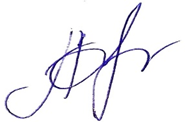 Директор                                                                                 А.А.БеловаСосновоборск2020СОСТАВ ДОКУМЕНТАЦИИСОДЕРЖАНИЕВведение ГЛАВА 1. Существующее положение в сфере производства, передачи и потреблениятепловой энергии для целей теплоснабжения	6Часть 1. Функциональная структура теплоснабжения	6Часть 2. Источники тепловой энергии	6Часть 3. Тепловые сети, сооружения на них и тепловые пункты	17Часть 4. Зоны действия источников тепловой энергии	43Часть 5. Тепловые нагрузки потребителей тепловой энергии, групп потребителейтепловой энергии в зонах действия источников тепловой энергии	44Часть 6. Балансы тепловой мощности и тепловой нагрузки в зонах действия источниковтепловой энергии	46Часть 7. Балансы теплоносителя	46Часть 8. Топливные балансы источников тепловой энергии и система обеспечениятопливом	48Часть 9. Надежность теплоснабжения	49Часть 10. Технико-экономические показатели теплоснабжающих и теплосетевыхорганизаций	62Часть 11. Цены (тарифы) в сфере теплоснабжения	64Часть 12. Описание существующих технических и технологических проблем в системахтеплоснабжения поселения, городского округа	65Нормативно-техническая (ссылочная) литература	67Приложение 1. Схема расположения существующего источника тепловой энергии и зоныего действияПриложение 2. Принципиальная схема магистральных тепловых сетей г. СосновоборскаПриложение 3. Принципиальная схема централизованного теплоснабжения г.СосновоборскаПриложение 4. Схема сетевой воды и подпитки теплосетиПриложение 5. Температурный график тепловой сети г. Сосновоборска (отопительный период 2020-2021 гг)Приложение 6. Принципиальная схема подкачивающей насосной станции тепловых сетейПриложение 7. Схема административного деления г.Сосновоборска с указанием расчетных элементов территориального деления (кадастровых кварталов)ВВЕДЕНИЕСхема теплоснабжения актуализирована на основании задания на проектирование по объекту «Схема теплоснабжения города Сосновоборска на период с 2013 по 2028 годов. Актуализация на 2020 год».Объем и состав проекта соответствует «Методическим рекомендациям по разработки схем теплоснабжения» введенных в действие в соответствии с пунктом 3 постановления Правительства РФ от 22.02.2012 № 154.При разработке учтены требования законодательства Российской Федерации, стандартов РФ, действующих нормативных документов Министерства природных ресурсов России, других нормативных актов, регулирующих природоохранную деятельность.ГЛАВА 1. СУЩЕСТВУЮЩЕЕ ПОЛОЖЕНИЕ В СФЕРЕ ПРОИЗВОДСТВА, ПЕРЕДАЧИ И ПОТРЕБЛЕНИЯ ТЕПЛОВОЙ ЭНЕРГИИ ДЛЯ ЦЕЛЕЙ ТЕПЛОСНАБЖЕНИЯЧасть 1. Функциональная структура теплоснабженияСистема теплоснабжения представляет собой инженерный комплекс из источников тепловой энергии и потребителей тепла, связанных между собой тепловыми сетями различного назначения, имеющими характерные тепловые и гидравлические режимы с заданными параметрами теплоносителя. Величины параметров и характер их изменения определяются техническими возможностями основных структурных элементов систем теплоснабжения (источников, тепловых сетей и потребителей), экономической целесообразностью.В настоящее время на территории г. Сосновоборска существует централизованная схема теплоснабжения. Теплоснабжение осуществляется от двух источников тепловой энергии: пускоотопительная котельная по адресу: г. Сосновоборск, ул.Заводская, 22, далее по тексту   Сосновоборская ТЭЦ (сокращенно-СТЭЦ)  паровая котельная по адресу   г.Сосновоборск, ул.Заводская, 28, далее по тексту   Железногорская ТЭЦ (сокращенно-ЖТЭЦ).  Основным (базовым) источником тепловой энергии является ЖТЭЦ. СТЭЦ является одновременно пиковым источником тепловой энергии (для покрытия пиковых нагрузок присоединенных потребителей в зимний период) и резервным источником тепловой энергии в схеме теплоснабжения. Также оборудование и тепловые сети СТЭЦ используются для передачи тепловой энергии и теплоносителя от ЖТЭЦ до сетевой организации в схеме теплоснабжения.Обслуживающая организация тепловых сетей (сетевая организация) – Муниципальное унитарное предприятие «Жилищно-коммунальный сервис» г. Сосновоборска (далее – МУП «Жилкомсервис»). Ведомственная принадлежность источника теплоснабжения: СТЭЦ- муниципальная собственность МО город Сосновоборск (передана по концессионному соглашению № 2 от 04.02.2016г. ООО «КЭСКО»). Эксплуатирующая организация теплоисточника  – ООО «КЭСКО».ЖТЭЦ- собственность АО «КрасЭКо». Эксплуатирующая организация – ООО «КЭСКО» (по договору на эксплуатацию, техническое обслуживание и ремонт №1727-16/19/475-32/19 от 02.12.2019 г.Расчет между теплоснабжающей и сетевой организацией осуществляется по приборам учета, установленным на границе балансовой принадлежности сетей. Процедура расчетов описана в договоре.С потребителями расчет ведется по расчетным значениям теплопотребления либо по приборам учета, установленным у потребителей. В г.Сосновоборске 99% оснащенность приборами учета тепловой энергии и горячей воды отдельно стоящих зданий.Отношения между ресурсонабжающей и потребляющими организациями - договорные.Схема расположения и зона действия существующих источников тепловой энергии, а также зона действия индивидуального теплоснабжения представлены в Приложении № 1.Часть 2. Источники тепловой энергии2.1. Сосновоборская ТЭЦ.СТЭЦ оборудована двумя паровыми котлами ГМ 50-14/250, тремя котлами ПТВМ-100, одним котлом КВГМ-100, пятью котлами КЭВ 6000/6. Проектная мощность котельной составляет 486 Гкал/час. Располагаемая мощность -270 Гкал/час. Расчетная температура теплоносителя: 150/70°С, фактическая - 100/65°С.Система теплоснабжения двухтрубная, открытая, подача тепла осуществляется одновременно на отопление, вентиляцию и горячее водоснабжение. В летний период горячее водоснабжение потребителей обеспечивается по циркуляционной схеме. Схема тепловых сетей тупиковая, радиальная. Общая протяженность тепловых сетей г.Сосновоборска от границы раздела с СТЭЦ в 2х трубном исполнении 36,33 км. Общая протяженность тепловых сетей СТЭЦ в 2х трубном исполнении 0,881 км (включая перемычку 2 Ду600 между ЖТЭЦ и СТЭЦ). Год введения в эксплуатацию источника теплоснабжения - 1973. Категория потребителей тепла по надежности теплоснабжения и отпуску тепла - вторая.Сетевая вода для систем отопления потребителей подается от СТЭЦ по 2-х трубной системе теплоснабжения.  Исходной водой для водоподготовительной установки СТЭЦ являются подрусловые воды реки Енисей. Водозаборные сооружения инфильтрационного типа производительностью 1500 м3/ч расположены на о. Есаульский и представляют собой 18 скважин глубиной до 25 метров, соединенных сифонными водоводами с насосными станциями первого подъема (НХПВ-1 - 2 шт.). Из скважин центробежными насосами НХПВ-1 (6 шт.) по напорным водоводам вода подается в резервуары хозпитьевой воды (РХПВ 1,2,3,4) насосной станции второго подъема (НХПВ-2) объемом 3000 м3 каждый.Химическая очистка воды на СТЭЦ производится по следующим схемам: для паровых котлов: двухступенчатый натрий-катионитовый метод умягчения воды для питания котлов с производительностью водоподготовительной установки 75 т/ч; для водогрейных котлов и сетевых трубопроводов: стабилизационная обработка подпиточной воды ингибитором «Акварезалт» с производительностью водоподготовительной установки 400 т/ч.Основное тепломеханическое оборудование СТЭЦ располагается в здании котельного цеха (таблица 2.1).Таблица 2.1Как видно из таблицы 2.1, основное котельное оборудование включает в себя:          Состав основного котельного оборудования СТЭЦ:Как видно из таблицы, основное оборудование включает в себя:- два паровых котла типа ГМ-50/14-250 ст. № 1 и № 3 (КП - 1, КП - 3), изготовленные Белгородским заводом «Энергомаш» (Белгородский котельный завод). Котел ГМ-50/14-250 предназначен для выработки перегретого пара. Основное топливо - сернистый мазут марки М-100. Котел вертикально-водотрубный с естественной циркуляцией, П - образной компоновки, с уравновешенной тягой, номинальной производительностью 50 т/ч и перегревом пара 250 °С; три водогрейных котла типа ПТВМ-100 (КВ-1, 2, 4), работающих в основном режиме. Котел ПТВМ-100 изготовлен Белгородским заводом «Энергомаш» (Белгородский котельный завод) и рассчитан на сжигание сернистого мазута марки М-100. Котел ПТВМ- 100 башенной компоновки, водотрубный, радиационного типа, прямоточный с принудительной циркуляцией, тепло производительностью 100 Гкал/ч, расчетной температурой 70°С/150°С и расчетным избыточным давлением 25 кгс/см2; один водогрейный котел типа КВГМ-100 (КВ-5), изготовленный Дорогобужским котельным заводом. В качестве основного топлива используется мазут марки М-40, М-100. Котел КВГМ-100 П-образной компоновки, водотрубный, радиационного типа, прямоточный с принудительной циркуляцией, тепло производительностью 100 Гкал/ч, расчетной температурой 70°С/150 °С и расчетным избыточным давлением 25 кгс/см2; пять водогрейных электродных котлов типа КЭВ-6000/6, изготовленных Братским заводом санитарно-технических и электромонтажных изделий (ЗСТЭМИ), номинальным напряжением питающей электрической сети 6 кВ, номинальной потребляемой электрической мощностью 6 МВт, теплопроизводительностью 5,2 Гкал/ч и расчетной температурой 70 °С/95 °С.В состав вспомогательного оборудования котельного цеха входят: два подогревателя сетевой воды типа ПСВ 200-7-15, изготовленные Саратовским заводом энергетического машиностроения, с поверхностью теплообмена 200 м2 каждый, рассчитанные на пропуск 400 т/ч сетевой воды каждый; четыре трехсекционных скоростных разъемных подогревателя типа 15-325*2000-Р (ОСТ-34-588-68), используемых в качестве охладителей конденсата после подогревателей ПСВ; подогреватели химически очищенной воды первой и второй ступени (типа 11ТП-53-07-4 и 500ТУ-4,0-М1 УЧ20-3-2); две редукционных установки типа РУ-13/1,2 производительностью 20 т/ч; расширитель периодической и сепаратор непрерывной продувки; два конденсатных бака объемом 10 м3 каждый.Кроме того, в подгруппу вспомогательного оборудования котельного цеха входят дутьевые вентиляторы (ВДН-15 и ВД-15,5), дымососы (ДН-19 БГМ, Д-15,5), паровой коллектор, паропроводы и другие механизмы и установки электрических собственных нужд.Краткая техническая характеристика основного и вспомогательного оборудования приведена в таблицах 2.2-2.5.Краткая техническая характеристика основного котельного и вспомогательного оборудования.Таблица 2.2.Паровой блок котельнойСтруктура основного (котлового) оборудования водогрейного блока.Таблица 2.3Параметры водоподогревательного и насосного оборудованияТаблица 2.4Краткая характеристика механизмов и установок вспомогательного оборудования котельного цеха.												Таблица 2.5В состав теплофикационной установки СТЭЦ входят: водогрейные мазутные котлы; водогрейные электродные котлы; подогреватели сетевой воды с охладителями конденсата; подогреватель химочищенной воды первой ступени - ПХВ-I; подогреватель ПСГ; сетевые насосы; подпиточные насосы; вакуумный деаэратор; вакуумные насосы; аккумуляторные баки.Химически очищенная вода (ХОВ) первой ступени, идущая на подпитку тепловой сети, может предварительно нагреваться в подогревателях ПСГ и ПХВ-I, расположенных последовательно, затем подаваться в вакуумный деаэратор ДСВ-400, после чего самотёком поступать в аккумуляторные баки.Нагрев химически очищенной воды в ДСВ-400 может производиться паром после РУ- 1 3/1,2 или греющей водой после электродных котлов КЭВ-6000/6.Обратная сетевая вода из города по трубопроводу диаметром 600 мм через грязевик, поступает на всасывающие трубопроводы сетевых насосов. С напорного коллектора сетевых насосов осуществляется раздача сетевой воды на водогрейные котлы ПТВМ-100, КВГМ-100 и сетевую установку ПСВ-200 с четырьмя охладителями конденсата. После котлов и сетевой установки вода поступает в коллектор прямой сетевой воды диаметром 600 мм на город.Для возмещения потерь в теплосети, в рабочем режиме, предусмотрена подпитка теплосети химически очищенной деаэрированной водой, которая поступает из аккумуляторных баков во всасывающий трубопровод насосов подпитки теплосети (НПТ).Аварийная подпитка теплосети предусмотрена необработанной водой из хозяйственного питьевого трубопровода во всасывающий трубопровод насосов подпитки теплосети (НПТ).Для повышения температуры исходной химически очищенной воды первой ступени выполнена схема подмешивания сетевой воды после ПСВ-200 по трубопроводу диаметром 89 мм, после чего химически очищенная вода первой ступени может поступать в водоводяной теплообменник ПСГ.Пять электродных водогрейных котлов КЭВ-6000/6 могут использоваться в отопительный период для подготовки греющей воды для ПСГ, ДСВ-400. По окончании отопительного периода КЭВ могут использоваться дополнительно для обеспечения горячего водоснабжения по «тупиковой» схеме.Вырабатываемый в паровых котлах ГМ 50-14/250 пар может использоваться на собственные нужды (нагрев мазута до требуемых величин температуры и вязкости при приёмке мазута, подготовке его к сжиганию и подаче к горелкам котлов) и на нагрев сетевой воды в подогревателях сетевой воды ПСВ 200-7-15. Схема сетевой воды и подпитки теплосети СТЭЦ приведена в приложении 4. Основным и резервным топливом для котлов является мазут сернистый малозольный марки М-100 с минимальной теплотой сгорания 9600 ккал/кг.В настоящее время основное оборудование СТЭЦ (котлы) в течение всего года находится в резерве, а в отопительный период покрывает пиковые тепловые нагрузки на отопление, вентиляцию и горячее водоснабжение г. Сосновоборска при дефиците тепловой энергии от ЖТЭЦ.Вспомогательное оборудование, тепловые сети и часть теплофикационной установки СТЭЦ используется для оказания услуг по передаче тепловой энергии и теплоносителя от ЖТЭЦ, а также с целью доведения параметров тепловой энергии и теплоносителя до требуемых по утвержденному температурному графику работы тепловой сети г. Сосновоборска (МУП «Жилкомсервис») в виду различных температурных и гидравлических режимов работы тепловых сетей ЖТЭЦ и МУП «Жилкомсервис».Характеристика основного оборудования по источникам тепловой энергии представлена в таблице 2. 6.Таблица 2.6.2.2.   Железногорская ТЭЦЖелезногорская ТЭЦ расположена в промышленной зоне г. Сосновоборска. Железногорская ТЭЦ строилась для замещения мощностей остановленного реактора АДЭ-2, в качестве основного источника теплоснабжения г. Железногорска (Железногорская ТЭЦ начала работу 10.10.2012 г.).Концепция строительства Железногорской ТЭЦ предусматривала покрытие тепловых нагрузок г. Железногорска в базовой части графика и выдачу электрической мощности как на ФГУП «ГХК», так и сеть 110кВ.Концепцией предусматривался ввод паротурбинного угольного энергоблока электрической мощностью 116МВт в теплофикационном режиме (номинальная) и 125МВт – в конденсационном (максимальная) и паровой отопительной котельной в составе 4-х котлов на давление 1,4МПа.По проекту установленная тепловая мощность ЖТЭЦ должна была составить 573 Гкал/ч, в том числе: энергоблока – 193 Гкал/ч, паровой котельной – 380 Гкал/ч.В настоящее время Железногорская ТЭЦ представляет собой угольную котельную с четырьмя котлами Е-160-1,4. Установленная тепловая мощность 380 Гкал/ч, полезная тепловая мощность 355 Гкал/ч, располагаемая мощность для Сосновоборска на текущий момент 89,0 Гкал/ч (при расчетной температуре нар. возд. -37 0С).Различие между установленной и располагаемой мощностью обусловлено режимными параметрами (доступным расходом и температурой сетевой воды) для теплоснабжения потребителей г.Железногорска. Необходимо указать, что в проектную тепловую схему Железногорской ТЭЦ, подразумевавшую параллельную работу всех четырёх подогревателей сетевой воды (ПСВ, по одному на котёл) были внесены принципиальные изменения: смонтированы дополнительные сетевые подогреватели ПСВ-500-14-23 станционные номера 5 и 6, также смонтированы трубопроводы сетевой воды для подачи сетевой воды с выхода ПСВ-1,3,5 на вход ПСВ-2,4,6 для организации работы данных подогревателей каскадно по сетевой воде. Стоит отметить, что данное решение является вынужденным по причине невыполнения проектного решения по строительству пускового комплекса третьей очереди (ПК-3).Котел Е-160-1.4-250БТ паропроизводительностью 160т/ч – модернизированный на основе серийного котла модели ТПЕ-186 с внедрением технологических методов подавления оксидов азота за счет применения топочно-горелочного устройства, обеспечивающего надежную и экономичную работу с выбросами оксидов азота не более 300мг/нм3 (при нормальных условиях и α=1,4) во всем диапазоне нагрузок котла.Котел барабанный, вертикально-водотрубный с естественной циркуляцией, с уравновешенной тягой, П-образной компоновки, в газоплотном исполнении.Топочно-горелочное устройство представлено четырьмя прямоточными горелками, расположенными по тангенциально-угловой схеме, и системой нижнего дутья, которая обеспечивает снижение концентрации оксидов азота в выбросах котла по сравнению с исходной концентрацией на 25%, а также устойчивое горение и экономичное сжигание углей.Тепловая схема паровой котельной выполнена секционной с поперечными связями по пару и воде. В состав каждой котельной секции входят: собственно котел, питательный насос, атмосферный деаэратор, пиковый сетевой подогреватель с охладителями конденсата, сетевой насос II подъема, расширитель непрерывной продувки. Кроме того, предусмотрена дополнительная секция в составе резервных питательного и сетевого насосов.Выдача тепловой мощности от ТЭЦ осуществляется от теплового распределительного устройства (ТРУ).Тепловая мощность установленного основного и вспомогательного теплообменного оборудования Железногорской ТЭЦ:- ПСВ-500-14-23 по 60 Гкал/ч каждый - 6 шт;- ПСВ-125-7-15 (подогреватели греющей воды), по 23,26 Гкал/ч каждый – 2 шт;- ПСВ-200-7-15 (подогреватели химочищенной воды), по 37,2 Гкал/ч каждый – 2 шт;- ПСВ-315-3-23 (подогреватель исходной воды) 56,5 Гкал/ч – 1 шт.Источником водоснабжения объектов Железногорской ТЭЦ являются подрусловые воды реки Енисей. Водозаборное сооружение находится на острове Есаульский реки Енисей (левобережный водозабор) в составе насосной станции I-го подъема (с тремя насосами 1Д630/90а) и 14 скважинами инфильтрационного типа. Насосами станции I-го подъема вода по 2-м трубопроводам Ду800 подается на станцию II-го подъема, где производится подготовка (хлорирование) и передача воды хозпитьевого качества на паровую пылеугольную котельную для восполнения потерь теплоносителя в теплосети и на производственные и хозяйственно-бытовые нужды.  Технологическая схема подогрева сетевой воды в паровой пылеугольной котельной осуществляется следующим образом: обратная сетевая вода от потребителей по магистральным теплосетям поступает в котельную на сетевые насосы, которыми через паровые подогреватели сетевой воды по выводам и магистральным трубопроводам подается к потребителям. Основной задачей теплофикационной установки паровой пылеугольной котельной является поддержание температуры и давления прямой сетевой воды в соответствии с графиком-заданием. Пар от котлов пылеугольной котельной используется в технологической схеме подогрева сетевой воды в теплофикационной установке и для обеспечения собственных нужд станции. Электроснабжение Железногорской ТЭЦ осуществляется от подстанции ПС ЖТЭЦ-110/6 запитанной по двум воздушным линиям 110 кВ ВЛС-293,294. Отпуск тепла от Железногорской ТЭЦ на отопительный период осуществляется в соответствии с утвержденными режимами теплоснабжения ЗАТО г.Железногорск. Способ регулирования отпуска тепла – качественный. Режимы теплоснабжения согласовываются и утверждаются ежегодно, на каждый отопительный период. По причине отсутствия технической возможности раздельного регулирования температуры подаваемого от ЖТЭЦ в сеть теплоносителя на г. Железногорск и г. Сосновоборск регулирование температуры на город Сосновоборск в соответствии с ежегодно утверждаемым температурным графиком осуществляется на СТЭЦ. Отпуск тепла для потребителей Сосновоборска на отопительный период 2019/2020гг. осуществляется по температурному графику 130/70°С, со срезкой на 100 ℃. Способ регулирования отпуска тепла – качественный. За рассматриваемый ретроспективный период (2015-2019) отказов оборудования ЖТЭЦ продолжительностью более 24 часов не было.Часть 3. Тепловые сети, сооружения на них и тепловые пунктыОписание тепловых сетей источников теплоснабжения г. Сосновоборска представлено в таблицах 3.1-3.2.Принципиальная схема магистральных тепловых сетей и принципиальная схема централизованного теплоснабжения г. Сосновоборска представлены в приложениях 2, 3. Описание тепловой сети г. Сосновоборска представлено в таблице 3.1Таблица 3.1Для обеспечения надежности теплоснабжения города Сосновоборска, произведена реконструкция подкачивающей насосной станции тепловых сетей, которая обеспечивает необходимые располагаемые напоры и циркуляцию и уменьшает избыточное давление в системе теплоснабжения города.На ПНС установлено три насоса марки СЦН 1250/70-11 с электродвигателями АИР 355 М4УЗ (два рабочих, один резервный) со следующими характеристиками каждого из насосов: N=315 кВт; n=1500 об/мин; Q=1250 м3/час; Н=70 м. в. ст. Принципиальная схема ПНС приведена в приложении 6.Также на ПНС произведен монтаж автоматизированной системы управления насосными агрегатами с применением частотного регулирования, что позволяет: стабилизировать эксплуатационные показатели технологического оборудования и режимных параметров технологического процесса;обеспечить оперативный контроль, сокращающий время, требуемое на принятие мер по бесперебойной работе оборудования; уменьшить время простоя подкачивающей насосной станции за счет своевременного реагирования на входящие события (в т.ч. оповещения о неполадках); снизить затраты на срочный ремонт оборудования за счет своевременного извещения о необходимости ремонта или замены оборудования (учет моточасов, выдача автоматических предупреждений о необходимости планового ремонта и т.п.); снизить затраты на электроэнергию за счет применения частотного регулирования насосными агрегатами; повысить качество ведения технологического процесса за счет анализа и использования накопленной технологической информации; внедрить развитые средств диагностики для сокращения времени на ремонтные работы; предотвратить аварийные ситуаций.Основные параметры тепловых сетей МУП «Жилкомсервис» с разбивкой по длинам, диаметрам, по типу прокладки и изоляции представлены в таблице 3.2.Часть 4: Зоны действия источников тепловой энергииТеплоснабжение осуществляется от двух источников тепловой энергии: котельной ЖТЭЦ (основной – базовый) и котельной СТЭЦ (пиковый/резервный).Схема расположения существующего источника тепловой энергии и зоны его действия представлена в Приложении № 1.Источник тепловой энергии (СТЭЦ и ЖТЭЦ) осуществляет поставку тепловой энергии и теплоносителя единой теплоснабжающей организации ЕТО – МУП «Жилкомсервис»: микрорайон: ул. Ленинского Комсомола: 1,3,3а,5; ул. Солнечная: 1,2,3,4,4а,5; ул. Труда 1,3,3а,5,7,9; ул. Новоселов: 4,8,8а,10,18,20,22,24,28; ул. Энтузиастов: 4,6,8,10,12; стадион; лыжная база. микрорайон: ул. Ленинского Комсомола: 2; ул. Труда: 15,17,19,21,23,25; ул. Юности: 1,3,5,7; ул. Энтузиастов: 18,20,22,24,26,28.объекты социальной сферы микрорайон: ул. Ленинского Комсомола: 4,8,10,12,14,16; ул. 9-ой Пятилетки: 11,13,15,17,19; ул. Юности: 11,13,15,17; ул. Энтузиастов: 19,21,23,25,27,29,31,33.объекты социальной сферы Микрорайон:ул. Ленинского Комсомола: 7,9,11,13,15а; ул. Солнечная: 7,7а,8,9,9а,10,11,13,15; ул. 9-ой Пятилетки: 3,5,7,7а,9; ул. Энтузиастов: 5,7,9,11,13,15.объекты социальной сферы микрорайон: ул. Ленинского Комсомола: 18,22,26,26а; ул. Юности: 21,23,27,29,31; ул. 9-ой Пятилетки: 18,20,22,24,26,28,30; ул. Весенняя: 13,15,17,19;ЦТПОбъекты социальной сферы микрорайон: ул. Ленинского Комсомола: 21,29,31; ул. Солнечная: 17,21,23,27,29,31; ул. 9-ой Пятилетки: 2,4,6,8,10,12,14; ул. Весенняя: 1,3,5,7,9,11.Объекты социальной сферы микрорайон: ул. Ленинского Комсомола: 28,30,32,34,36,38,40,42,44,46; ул. Весенняя: 18,20,22,26,28,30; ул. Юности: 35,37,51,43,47,49, 53.Детский сад № 5 (Весенняя 24);Мира: 1,3,5.Объекты социальной сферы микрорайон: ул. Весенняя: 4,6,8,10,12,14.детский сад № 8 (Ленинского комсомола 39);ул. Мира: 9, 15, 17;-ул. Солнечная: 37, 41, 43, 45.ул. Ленинского комсомола: 37объекты социальной сферы11 микрорайон:- ул. Солнечная 14, 16.квартал 0202001:Центральная городская больница (ул. Солнечная,6): блоки «В», «Г», «Д», прачечная, скорая помощь, гараж 1, гараж 2, поликлиника,Администрация города,База ОРСа: Автоград, гараж ОРСа, Весовая, проходная, коптильня, склад 7, склад 10, ангар 2, гараж ЖКХ.Промышленная зона: насосная станция НХПВ-2, пожарно-спасательная часть №83 г.Сосновоборска, АЗС, лечебно-исправительное учреждение, ПНС, ст. Терентьево, ООО «Монтажстрой», ФКУ СИЗО-6 ГУФСИН России.ЦОС: проходная, ремонтные мастерские, воздуходувная, главная насосная, насосная сырого осадка, административный корпус.ООО «Промышленные системы» - теплоснабжение от источника тепловой энергии.Часть 5. Тепловые нагрузки потребителей тепловой энергии, групп потребителей тепловой энергии в зонах действия источников тепловой энергииСхема административного деления г.Сосновоборска с указанием расчетных элементов территориального деления (кадастровых кварталов) и зонами действия источников тепловой энергии приведена в Приложении № 7.Потребление тепловой энергии в расчетных элементах территориального деления, с учетом потерь в магистральных тепловых сетях, при расчетных температурах наружного воздуха, за отопительный период 2018-2019 годов и за год приведены в таблице 5.1.Таблица 5.1Значения потребления тепловой энергии при расчетных температурах наружного воздуха в зоне действия источника тепловой энергии с разбивкой тепловых нагрузок на максимальное потребление тепловой энергии на отопление, вентиляцию, горячее водоснабжение и технологические нужды приведены в таблице 5.2.Таблица 5.2Часть 6. Балансы тепловой мощности и тепловой нагрузки в зонах действия источников тепловой энергииБаланс тепловой мощности подразумевает соответствие подключенной тепловой нагрузки тепловой мощности источника. Тепловая нагрузка потребителей рассчитывается как необходимое количество тепловой энергии на поддержание нормативной температуры воздуха в помещениях потребителя при расчетной температуре наружного воздуха. Для данного региона расчетная температура наружного воздуха - минус 37°С.Баланс установленной, располагаемой тепловой мощности, тепловой мощности нетто и потерь тепловой мощности в тепловых сетях и присоединенной тепловой нагрузки по источнику тепловой энергии представлен в следующей таблице 6.1Таблица 6.1Примечание:*-среднегодовые потери тепла на сетях теплоснабжающей организации и теплосетевой организацийБалансы установленной, располагаемой тепловой мощности, тепловой мощности нетто и тепловой нагрузки включают все расчетные элементы территориального деления.Как видно из таблицы, у СТЭЦ  есть резерв мощности. Наличие резерва мощности в системах теплоснабжения позволяет подключить новых потребителей. Наличие резервов в ситуации аварии является основным фактором для предотвращения недопоставки тепловой энергии потребителям.Источник тепловой энергии СТЭЦ, оборудован одиннадцатью котлоагрегатами. Выход из строя одного из котлоагрегатов компенсируется резервом тепловой мощности других котлоагрегатов. При существующем резерве тепловой мощности у СТЭЦ, существует ограничение по пропускной способности тепловых сетей. Для увеличения тепловой нагрузки, с целью подключения новых потребителей, необходимо повысить существующий температурный график работы тепловых сетей города Сосновоборска, в перспективе до 150/70 град.С.Часть 7. Балансы теплоносителяХимическая очистка воды на СТЭЦ и ЖТЭЦ может производиться по следующим схемам: для паровых котлов: двухступенчатый натрий-катионитовый метод умягчения воды для подпитки котлов с производительностью водоподготовительной установки 75 т/ч; для водогрейных котлов и сетевых трубопроводов СТЭЦ: стабилизационная обработка подпиточной воды ингибитором «Акварезалт» с производительностью водоподготовительной установки 400 т/ч;для сетевых трубопроводов ЖТЭЦ: стабилизационная обработка подпиточной воды ингибитором «Акварезалт» с производительностью водоподготовительной установки 800 т/ч.Очистка возвращаемого производственного конденсата внутристанционных дренажных конденсатов схемой станции не предусмотрена.Перечень оборудования водоподготовки СТЭЦ и ЖТЭЦ:Таблица 7.1Теплоноситель в системе теплоснабжения г. Сосновоборска предназначен как для передачи тепла на отопление и вентиляцию, так и для горячего водоснабжения при непосредственном водоразборе. Максимальный расход теплоносителя на горячее водоснабжение составляет не более 189,76 т/ч.Количество теплоносителя, использованное на горячее водоснабжение потребителей и на утечки теплоносителя, восполняемое подпиткой тепловой сети, представлено в таблице 7.2.Часть 8. Топливные балансы источников тепловой энергии и система обеспечения топливомСосновоборская ТЭЦ является мазутной котельной. На СТЭЦ в качестве основного и резервного вида топлива используется мазут сернистый малозольный марки М-100.Перечень оборудования мазутонасосной.											 Таблица 8.2Характеристика топлива:Таблица 8.1Обеспечение топливом производится надлежащим образом в соответствии с действующими нормативными документами. Железногорская ТЭЦ.В соответствии с проектом, основным видом топлива для паровых котлов Е-160-1,4-250БТ является бурый уголь Бородинского месторождения марки Б (2БР). Взаимозаменяемым (резервным) топливом может служить уголь Берёзовского месторождения. Для растопки паровых котлов принят топочный мазут марки М-100.Качественные характеристики топлива приведены в таблице 8.3 (проектные).Таблица 8.3Подготовку, хранение и транспортировку мазута в котельную обеспечивает оборудование мазутонасосной станции (МНС) (Таблица 8.2).  Мазут для Железногоской ТЭЦ поставляется и хранится на Сосновоборской ТЭЦ. Сливная эстакада МНС обеспечивает слив, а погружные насосы приемной емкости перекачку мазута в мазутные хранилища объемом: 3шт. по 5000 м3, и 1шт. - 2000 м3.Для подготовки и перекачки мазута на котельную используемся оборудование МНС: фильтры грубой и тонкой очистки; подогреватели мазута;основные мазутные насосы; насосы рециркуляции.Железногорская ТЭЦ является угольной котельной. В качестве основного топлива используется бурый уголь Бородинского месторождения Канско-Ачинского бассейна марки 2БР.Топливо на ЖТЭЦ доставляется ж/д транспортом. Основной поставщик угля –АО «СУЭК-Красноярск».Годовое потребление топлива источником тепловой энергии для нужд теплоснабжения представлено в таблице 8.4.:											Таблица 8.4Годовое потребление топлива источником тепловой энергии для нужд теплоснабжения г.Сосновоборска представлено в таблице 8.5.:											Таблица.8.5.Часть 9. Надежность теплоснабженияПод надежностью системы теплоснабжения понимают способность проектируемых и действующих источников тепловой энергии, тепловых сетей и в целом СЦТ обеспечивать в течение заданного времени требуемые режимы, параметры и качество теплоснабжения. Основным показателем (критерием) является вероятность безотказной работы системы [Р] - способность системы не допускать отказов, приводящих к падению температуры в отапливаемых помещениях жилых и общественных зданий ниже +120С, в промышленных зданиях ниже +80С, более числа раз установленного нормативами.Оценка надежности теплоснабжения разрабатывается в соответствии с подпунктом «и» пункта 19 и пункта 46 Требований к схемам теплоснабжения. Нормативные требования к надёжности теплоснабжения установлены в СНиП 41-02-2003 «Тепловые сети» в части пунктов 6.27-6.31 раздела «Надежность».В СНиП 41 -02-2003 надежность теплоснабжения определяется по способности проектируемых и действующих источников теплоты, тепловых сетей и в целом систем централизованного теплоснабжения обеспечивать в течение заданного времени требуемые режимы, параметры и качество теплоснабжения (отопления, вентиляции, горячего водоснабжения, а также технологических потребностей предприятий в паре и горячей воде), обеспечивать нормативные показатели вероятности безотказной работы [Р], коэффициент готовности [Кг], живучести [Ж].Минимально допустимые значения показателя вероятности безотказной работы: источника тепловой энергии - Рит = 0,97; тепловых сетей - Ртс = 0,9; потребителя тепловой энергии - Рпт = 0,99; системы в целом - Рсцт = 0,9х0,97х0,99 = 0,86. коэффициент готовности системы теплоснабжения Кг = 0,97.В настоящее время не существует общей методики оценки надежности систем коммунального теплоснабжения по всем или большинству показателей надежности. Для оценки используются такие показатели, как вероятность безотказной работы СЦТ; готовность и живучесть.В основу расчета вероятности безотказной работы системы положено понятие плотности потока отказов ю (1/км.год). При этом сама вероятность отказа системы равна произведению плотности потока отказов на длину трубопровода (км) и времени наблюдения (год).Вероятность безотказной работы [Р] определяется по формуле:где, ю - плотность потока учитываемых отказов, сопровождающихся снижением подачи тепла потребителям (1/км.год):ы = а ХтХКс X da-2QS	(9.2)где, а - эмпирический коэффициент, принимается 0,00003;m - эмпирический коэффициент потока отказов, принимается 1;Кс - коэффициент, учитывающий старение конкретного участка теплосети. При проектировании Кс=1.Во всех других случаях рассчитывается по формуле:Кс=з X И2,6 И=n/no	(9.4)где, И - индекс утраты ресурса;n - возраст трубопровода, год;п0 расчетный срок службы трубопровода, год.Показатели надежности источника тепловой энергии :- интенсивность отказов тепловых сетей -1;- интенсивность отказов теплового источника -0,6;- относительный аварийный недопуск тепла – 1;- надежность электроснабжения источников тепловой энергии – 0,6;- надежность водоснабжения источников тепловой энергии – 1;- надежность топливоснабжения источников тепловой энергии – 1;- соответствие тепловой мощности источников тепловой энергии и пропускной способности тепловых сетей расчетным тепловым нагрузкам потребителей – 1;- уровень резервирования источников тепловой энергии и элементов тепловых сетей путем их кольцевания или устройства перемычек – 1;- техническое состояние тепловых сетей, характеризуемое наличием ветхих, подлежащих замене трубопроводов – 1;- готовность теплоснабжающих организаций к проведению аварийно-восстановительных работ в системах теплоснабжения (общий показатель)- 0,94;- укомплектованность ремонтным и оперативным персоналом -1;- оснащенность машинами, специальными механизмами и оборудованием – 1;- наличие основных материально технических ресурсов – 0,8;- укомплектованность передвижными, автономными источниками электропитания для ведения аварийно-восстановительных работ – 1.Плотность потоков отказов и вероятность безотказной работы для тепловых сетей города Сосновоборска приведены в табл.9.1.Таблица 9.1.По данным региональных справочников по климату о среднесуточных температурах наружного воздуха за последние десять лет строят зависимость повторяемости температур наружного воздуха (график продолжительности тепловой нагрузки отопления).С использованием данных о теплоаккумулирующей способности абонентских установок определяют время, за которое температура внутри отапливаемого помещения снизится до температуры, установленной в критериях отказа теплоснабжения. Отказ теплоснабжения потребителя - событие, приводящее к падению температуры в отапливаемых помещениях жилых и общественных зданий ниже +12 °С, в промышленных зданиях ниже +8 °С (СНиП 41-02-2003. Тепловые сети). В таблице 9.2 представлен расчет времени снижения температуры внутри отапливаемого помещения.Таблица 9.2В большинстве случаев несоблюдение нормативных показателей вызвано устареванием трубопроводов, так как параметр потока отказов w, для участков со сроком службы, превышающим расчетный, принимает большие значения.С точки зрения надежности, общими рекомендациями по повышению безотказности работы, для всех участков, вне зависимости от результатов расчета являются: реконструкция участков со сроком службы превышающим расчетный срок службы трубопроводов, параметр потока отказов w для которых принимает большие значения; строительство резервных связей (перемычек); повышение коэффициента аккумуляции теплоты зданий (утепление контура зданий и сооружений, программы энергосбережения).Кроме того, помимо схемных решений, общей рекомендациями по повышению надёжности теплоснабжения является внедрение мероприятия по улучшению эксплуатации тепловых сетей - вентиляция камер и каналов, прокладка дренажных линий, внедрение систем электрохимической защиты.Часть 10. Технико-экономические показатели теплоснабжающих и теплосетевых организацийТаблица 10.1Часть 11. Цены (тарифы) в сфере теплоснабженияНа территории г. Сосновоборск услуги по теплоснабжению оказывает МУП «Жилкомсервис» г. Сосновоборск.В таблице 11.1 представлены тарифы на тепловую энергию для единой теплоснабжающей организации г. Сосновоборска на 2018, 2019 и 2020гг.:2018 год                                                                                                                       Таблица 11.12019 год2020 годПлата за подключение к системе теплоснабжения по состоянию на текущий момент отсутствует.Плата за услуги по поддержанию резервной тепловой мощности по состоянию на текущий момент отсутствует.Часть 12. Описание существующих технических и технологических проблем в системах теплоснабжения поселения, городского округа.В рамках подготовки к отопительному периоду 2018-2019гг, 2019-2020гг. реализованы мероприятия по модернизации и запуску в эксплуатацию городской ПНС, а именно произведены работы по оснащению насосного оборудования, установленного в ПНС частотными преобразователями, а также системой автоматического регулирования управления всеми тремя насосными агрегатами, что при запуске ПНС позволило обеспечить необходимые гидравлические параметры теплоносителя в г. Сосновоборске, постоянно, в независимости от изменения циркуляционных расходов в трубопроводах в течении суток, обусловленного неравномерностью потребления теплоносителя на нужды ГВС. В отопительном периоде 2019-2020 гг. ПНС будет работает в том же режиме.Кроме того, выполнена гидравлическая регулировка системы теплоснабжения города, с настройкой автоматического регулирования теплопотребления на объектах с установленными ИТП и установкой расчетных дроссельных устройств на абонентских вводах отапливаемых объектов с элеваторным смешение. Установка балансировочного клапана перед соплом элеваторного узла позволила компенсировать все возможные погрешности гидравлического расчета (обусловленные несоответствием исходных данных для расчета фактическим условиям) и обеспечить соблюдение температурного графика на абонентских вводах потребителей без разборки и сборки сопла в отопительном периоде 2018-2019гг. В отопительном периоде 2019-2020гг. ежемесячно проводится корректировка потребления тепловой энергии на узлах абонентов.Также в рамках проведенной гидравлической настройки системы теплоснабжения города, решен вопрос по регулированию циркуляционных расходов ГВС в отапливаемых объектах, путем установки дроссельных устройств (балансировочных клапанов) в обратных циркуляционных трубопроводах системы ГВС.Реализация вышеуказанных мероприятий, безусловно, положительно сказалась на качестве теплоснабжения потребителей, что позволило снять напряженность и минимизировать жалобы жителей в текущем отопительном периоде, а так же уйти от нерационального использования тепловой энергии.На сегодняшний день остались не решены вопросы по устройству в контрольных точках системы теплоснабжения города, и абонентских узлов потребителей необходимых приборов КИПа, а также обеспечению нормативной температуры ГВС в отапливаемых объектах города (очень часто температура горячей воды в точках водо- разбора потребителей равна температуре теплоносителя в подающем трубопроводе системы отопления, которая в пиковые температуры наружного воздуха в отопительном периоде достигает 100°С).Следует отметить, что, учитывая динамику застройки города до 2028 года и значительный ежегодный и даже ежеквартальный прирост нагрузки к внутриквартальным сетям города Сосновоборска, необходима систематическая корректировка гидравлических режимов работы ПНС, а также корректировка диаметров дроссельных устройств потребителей, в совокупности с глобальным планированием развития схемы теплоснабжения города на вышеуказанную перспективу.  На сегодняшний день имеет место недостаточный перепад давления между подающим и обратным трубопроводами в конечных точках основной магистрали (между микрорайонами № 7,8), по факту он составляет не более 1,2 кг/см2, а также ограничение пропускной способности тепловых сетей при низком температурном графике.Решением может быть строительство теплового пункта в 8 микрорайоне, с монтажом насосного оборудования и регуляторов давления.Другой технической проблемой, также связанной с гидравлическим режимом работы тепловых сетей, является избыточное давление теплоносителя в мкр. № 2 и 3. Требовалась установка регуляторов давления в тепловых камерах ТК7 (ул.Энтузиастов), ТК 19 (ул.9 пятилетки), с предварительным выполнением гидравлического расчета с учетом планируемых к вводу объектов в перспективе до 2021 года. В период отопительного периода 2018-2019гг. была произведена работа по установке регуляторов давления в тепловых камерах ТК7 (ул.Энтузиастов), ТК 19 (ул.9 пятилетки), положительным результатом данного мероприятия стало снижение избыточного давления теплоносителя в тепловых сетях мкр.№ 2 и 3 и увеличение перепада давления между подающим и обратным трубопроводами в конечных точках основной магистрали (между микрорайонами № 5,7,8). В отопительном периоде 2019-2020гг. работа по более точной настройке продолжается.Другим направлением работы должно быть планомерное выполнение капитальных ремонтов тепловых сетей. Учитывая, часть сетей эксплуатируется с 1973 года, т.е более 44 лет, необходимо планировать и проводить ежегодный капитальный ремонт сетей с частичной   заменой участков, выработавших ресурс.Для перехода на высокопотенциальный температурный график необходимо провести ряд мероприятий:- по установке регулирующих клапанов на квартальных сетях города;- регистрация опасного производственного объекта;- лицензирование деятельности ЕТО по эксплуатации ОПО;- проведение гидравлической настройки системы теплоснабжения города;- исключение водоотбора на горячее водоснабжение потребителей непосредственно из тепловых сетей (или реконструкция узлов ввода потребителей с возможностью обеспечения работы внутридомовых систем отопления по графику 95/70);- обеспечить возможность перехода на более высокий температурный график потребителей МУП «Жилкомсервис» на участке тепловых сете от источника тепловой энергии до городской ПНС.НОРМАТИВНО-ТЕХНИЧЕСКАЯ (ССЫЛОЧНАЯ) ЛИТЕРАТУРА Постановление Правительства Российской Федерации от 22.02.2012г №154 «О требованиях к схемам теплоснабжения, порядку их разработки и утверждения» Методические рекомендации по разработке схем теплоснабжения. СНиП 41-02-2003 «Тепловые сети».Номер томаОбозначениеНаименованиеПримечание1П-2020-33-ОСТОбосновывающие материалы к схеме теплоснабжения. Существующее положение в сфере производства, передачи и потребления тепловой энергии. 2П-2020-33-СТПСхема теплоснабжения. Перспективное потребление тепловой энергии3П-2020-33-СТЭСхема теплоснабжения. Электронная модель системы теплоснабжения4П-2020-33-СТИСхема теплоснабжения. Инвестиции в строительствоВид оборудованияТип, модификацияГод ввода в эксплуатациюПаровые котлы:Ст. № 1ГМ 50-14/2501985Ст. № 3ГМ 50-14/2501978Водогрейные котлы:Ст. № 1ПТВМ-1001976Ст. № 2ПТВМ-1001977Ст. № 4ПТВМ-1001977Ст. № 5КВГМ-1001985Водогрейные электродные котлы:Ст. № 1КЭВ 6000/61998Ст. № 2КЭВ 6000/61998Ст. № 3КЭВ 6000/61998Ст. № 4КЭВ 6000/61998Ст. № 5КЭВ 6000/61998СтанционныйномеркотлаТип,модификацияГод ввода в эксплуатациюЗавод-изготовительПаро-производи-тель-ность,т/чКПДбрутто,%Параметры пара за котломПараметры пара за котломПараметры пара за котломПараметры пара за котломСтанционныйномеркотлаТип,модификацияГод ввода в эксплуатациюЗавод-изготовительПаро-производи-тель-ность,т/чКПДбрутто,%Давление,кгс/см2Температура,°СМаркаQккал/кг1ГМ 5014/2501985Белгородскийкотельныйзавод5089,0114250МазуттопочныйМ-10096003ГМ 5014/2501978Белгородский завод «Энергомаш»5089,9714250МазуттопочныйМ-1009600СтанционныйномеркотлаТип,модификацияГод ввода в эксплуатациюЗавод-изготовительТепло-производитель-ность,Гкал/часКПДбрутто,%Параметры водогрейных котловПараметры водогрейных котловПараметры водогрейных котловПараметры водогрейных котловПроектное топливоПроектное топливоСтанционныйномеркотлаТип,модификацияГод ввода в эксплуатациюЗавод-изготовительТепло-производитель-ность,Гкал/часКПДбрутто,%Расчетное давление в котле, кгс/см2Температура воды на входе в котел, °СТемпература воды на выходе из кот- ла,°СНоминальный расход воды через котел, т/чБассейн,месторождение,маркаQrbккал/кг1ПТВМ-1001976Белгородский завод «Энергомаш»10091,3925701501235МазуттопочныйМ-10096002ПТВМ-1001977Белгородский завод «Энергомаш»10089,7025701501235МазуттопочныйМ-10096004ПТВМ-1001977Белгородский завод «Энергомаш»10091,5625701501235МазуттопочныйМ-10096005КВГМ-1001985Дорогобужскийкотельныйзавод10090,4425701501235МазуттопочныйМ-10096001КЭВ6000/61998БратскийЗСТЭМИ5,15100107095205-2КЭВ6000/61998БратскийЗСТЭМИ5,15100107095205--3КЭВ6000/61998БратскийЗСТЭМИ5,15100107095205--4КЭВ6000/61998БратскийЗСТЭМИ5,15100107095205--5КЭВ6000/61998БратскийЗСТЭМИ5,15100107095205--№п.п.НаименованиеоборудованияТипПроизводительность,м3/чКоличество,шт.1ПодогревателиПСВ 200-7-1540021ПодогревателиВВП 15-325-2000-Р-41ПодогревателиСЭ-2500-180250042НасосноеоборудованиеД 630-9063012НасосноеоборудованиеД315-7131532НасосноеоборудованиеД 320-703201Наименование механизма, установки, его маркаНоминальнаячасоваяпроизводительность,м3/чНоминальныйнапор,м.в.ст.Установленнаямощностьэлектродвигателя,кВтКоличествоустановок.шт.1.Питательные электронасосы (ПЭН)ЦНСГ-60/231602317542.Сетевые электронасосы (СН)СЭ-2500/1802500180160043. Маслонасосы сетевых электронасосов (МН)1,6402,244.Насосы подпитки теплосети (НПТ) НПТ-1 Д-630/90630902001НПТ-2,3,4 Д-315/71315711103НПТ-5 Д-320/703207013215. Вакуумные насосы (ВН) ВН-2 ВВН325-0,95111ВН-1,3 SZO740-0,964016. Насос опорожнения котлов (НОК) ФГ-144-46144464017. Дренажные электронасосы (ДН) ДН-1,2 АХП 20-3120317,528. Диаэратор вакуумный ДСВ-4004001Наименование источников тепловой энергииСосновоборская ТЭЦТемпературный график работы, Тп/То, °С100/65Установленная тепловая мощность оборудования, Гкал/час486Ограничения тепловой мощностипо паспортуРасполагаемая тепловая мощность, Гкал/час270Объем потребления тепловой энергии собственные и хозяйственные нужды5,40Максимальная тепловая нагрузка, Гкал/час118,12  Срок ввода в эксплуатацию теплофикационного оборудования1974Год последнего освидетельствования при допуске к эксплуатации после ремонтов2006, 2009, 2012, 2016, 2017, Среднегодовая загрузка оборудования, Гкал/час0Способ регулирования отпуска тепловой энергиикачественноеСпособ учета тепла, отпущенного в тепловые сетипо приборамСтатистика отказов и восстановлений оборудования источников тепловой энергииОтказов и восстановлений не былоПредписания надзорных органов по запрещению дальнейшей эксплуатации источников тепловой энергииотсутствуютПоказателиОписание, значенияг.Сосновоборскг.СосновоборскОписание структуры тепловых сетей от каждого источника тепловой энергии, от магистральных выводов до центральных тепловых пунктов (если таковые имеются) или до ввода в жилой квартал или промышленный объект;Для системы теплоснабжения от СТЭЦ принято качественное регулирование отпуска тепловой энергии в сетевой воде потребителям.     Фактический температурный график потребителей   - 100/65оС при  расчетной температуре наружного воздуха -37оСКарты (схемы) тепловых сетей в зонах действия источников тепловой энергии;Схемы тепловых сетей представлены в приложениях 2, 3.Параметры тепловых сетей, включая год начала эксплуатации, тип изоляции, тип компенсирующих устройств, тип прокладки, краткую характеристику грунтов в местах прокладки с выделением наименее надежных участков, определением их материальной характеристики и подключенной тепловой нагрузки;Год введения в эксплуатацию тепловых сетей- 1973-2016. Тепловая сеть водяная 2-х трубная, циркуляционная, материал трубопроводов - сталь трубная, подающая одновременно тепло на отопление, вентиляцию и горячее водоснабжение. Тип изоляции - минерализационные изделия с асбестоцементной штукатуркой, ППУ, скорлупа ФРП. Способ прокладки - подземный (в железобетонных проходных каналах, непроходных каналах), надземный (на низких отдельно стоящих опорах). Компенсация температурных удлинений трубопроводов осуществляется за счет естественных изменений направления трассы, а также применения П-образных компенсаторов.Грунты в местах прокладки трубопроводов, в основном, песчаные, супесчаные и суглинистые.Основные параметры тепловых сетей с разбивкой по длинам, диаметрам, по типу прокладки и изоляции приведены в таблице 3.2Описание типов и количества секционирующей и регулирующей арматуры на тепловых сетях;В тепловых камерах установлена отключающие и секционирующие задвижки, спускники, воздушники и латунные балансировочные клапаны Broen DRV Ventury, Ду 20-100 ммОписание типов и строительных особенностей тепловых камер и павильонов;Строительная часть тепловых камер выполнена из бетона. Высота камер - не менее 1,8-2 м, в перекрытиях камер - не менее двух люков. Днище выполнено с уклоном 0,02 в сторону водосборного приямка.Размеры камер принимаются из условий нормального обслуживания размещаемого в камере оборудования согласно СНиП 2.04.07-86. Наименьшая высота камер 1,8 м. Минимальное заглубление перекрытия камер от поверхности земли 0,3 м, а от верха дорожного покрытия — 0,5 м.Назначение - размещение арматуры, проведение ремонтных работ.ПоказателиОписание, значенияОписание графиков регулирования отпуска тепла в тепловые сети с анализом их обоснованности;Регулирование отпуска теплоты осуществляется качественно по расчетному температурному графику 100/65°С. Присоединение потребителей к тепловым сетям осуществляется непосредственно через индивидуальные тепловые пунктыФактические температурные режимы отпуска тепла в тепловые сети и их соответствие утвержденным графикам регулирования отпуска тепла в тепловые сети;Реально отпуск теплоты осуществляется согласно утвержденному температурному графику 100/65°С (Приложение 5).Гидравлические режимы тепловых сетей и пьезометрические графики;Пьезометрические графики представлены в томе 3 Статистика отказов тепловых сетей (аварий, инцидентов) за последние 5 лет;2012г. - 10; 2013г. - 2; 2014г. - 12; 2015г. - 3; 2016г. – 1, 2017- 0; 2018-0; 2019-0.Статистика восстановлений (аварийновосстановительных ремонтов) тепловых сетей и среднее время, затраченное на восстановление работоспособности тепловых сетей, за последние 5 лет;20012г. - 10; 2013г. - 2; 2014г. - 12;2015г. - 3; 2016г. – 1, 2017- 0; 2018-0;2019-0Данные о времени восстановления тепловых сетей отсутствуютОписание процедур диагностики состояния тепловых сетей и планирования капитальных (текущих) ремонтов;Гидравлические испытания выполняются раз в год в летний период. Осмотры в течении года по графику ППР (ТО), контрольные раскопки - по мере необходимости.Описание периодичности и соответствия техническим регламентам и иным обязательным требованиям процедур летних ремонтов с параметрами и методами испытаний (гидравлических, температурных, на тепловые потери) тепловых сетей;Летние ремонты проводятся согласно составленным планам проведения ежегодных текущих ремонтовПредписания надзорных органов по запрещению дальнейшей эксплуатации участков тепловой сети и результаты их исполнения;Предписания надзорных органов по запрещению дальнейшей эксплуатации участков тепловых сетей отсутствуют.Описание типов присоединений теплопотребляющих установок потребителей к тепловым сетям с выделением наиболее распространенных потребителейПодключение систем отопления домов к тепловым сетям зависимое. В старой застройке через элеваторы, в новой застройке – ИТП. Температурный график  100/65°ССведения о наличии коммерческого приборного учета тепловой энергии, отпущенной из тепловых сетей потребителям, и анализ планов по установке приборов учета тепловой энергии и теплоносителя;Основная масса существующих потребителей ведет учет потребленной энергии по приборам учета тепловой энергии (оснащенность приборами -99%).Уровень автоматизации и обслуживания центральных тепловых пунктов, насосных станций;На ПНС, расположенной перед жилой застройкой, установлена автоматизированная система управления насосными агрегатами с применением частотного регулированияСведения о наличии защиты тепловых сетей от превышения давления;Сведения о наличии защиты тепловых сетей от превышения давления отсутствуют.Перечень выявленных бесхозяйных тепловых сетей и обоснование выбора организации, уполномоченной на их эксплуатацию.Перечень бесхозяйных тепловых сетей принят из утвержденной схемы теплоснабжения№п/пНаименование участкаНаименование участкаНаружный диаметр тру- бопрово- дов на участке, ммДлина трубопроводов тепловой сети (в двухтрубном исчисл.), мГод ввода в экс- плуата- циюТип изоляцииТиппрокладкиТиппрокладкиОтопительный периодОтопительный периодОтопительный периодОтопительный периодОтопительный периодОтопительный периодОтопительный периодОтопительный периодОтопительный периодТепловые сети на собственное потреблениеТепловые сети на собственное потреблениеТепловые сети на собственное потреблениеТепловые сети на собственное потреблениеТепловые сети на собственное потреблениеТепловые сети на собственное потреблениеТепловые сети на собственное потреблениеТепловые сети на собственное потреблениеТепловые сети на собственное потребление   1ТК 27-Подстанция «Автоград»ТК 27-Подстанция «Автоград»89601973минерализ изделия, а/ц штукатуркаподземный в ж/б лоткахподземный в ж/б лотках2ТК-1 Очистные сооруженияТК-1 Очистные сооружения15931001973минерализ изделия, а/ц штукатуркаподземный в ж/б лоткахподземный в ж/б лоткахВСЕГОВСЕГО3160Тепловые сети для передачи сторонним организациямТепловые сети для передачи сторонним организациямТепловые сети для передачи сторонним организациямТепловые сети для передачи сторонним организациямТепловые сети для передачи сторонним организациямТепловые сети для передачи сторонним организациямТепловые сети для передачи сторонним организациямТепловые сети для передачи сторонним организациямТепловые сети для передачи сторонним организациямЗагородные магистральные тепловые сетиЗагородные магистральные тепловые сетиЗагородные магистральные тепловые сетиЗагородные магистральные тепловые сетиЗагородные магистральные тепловые сетиЗагородные магистральные тепловые сетиЗагородные магистральные тепловые сетиЗагородные магистральные тепловые сетиЗагородные магистральные тепловые сети1Граница с ТЭЦ – УТ-1Граница с ТЭЦ – УТ-16305201973ППУнадземныйнадземный2УТ1П-УТ2ПУТ1П-УТ2П6303601973ППУнадземныйнадземный   3УТ2П-УТ3ПУТ2П-УТ3П6303751973ППУнадземныйнадземный4УТ3П-УТ4ПУТ3П-УТ4П6301971973ППУнадземныйнадземный5УТ4П-ТК1УТ4П-ТК16301901973ППУнадземныйнадземный6ТК1-ТК2АТК1-ТК2А63015191973минерализ изделия, а/ц штукатуркаподземный в ж/б лоткахподземный в ж/б лотках7ТК2А-ТК3ТК2А-ТК363014651973минерализ изделия, а/ц штукатуркаподземный в ж/б лоткахподземный в ж/б лотках8ТК3-ТК4ТК3-ТК46302201973скорлупа ФРП, а/ц штукатурка в кожухе металлопластав проходном коллекторев проходном коллекторе9ТК4-ТК5ТК4-ТК56301001973скорлупа ФРП, а/ц штукатурка в кожухе металлопластав проходном коллекторев проходном коллекторе10ТКЗа-Подкачивающая насосная станцияТКЗа-Подкачивающая насосная станция5291332011минерализ изделия, а/ц штукатуркаподземный в ж/б лоткахподземный в ж/б лоткахВСЕГОВСЕГО5316Внутригородские магистральные сетиВнутригородские магистральные сетиВнутригородские магистральные сетиВнутригородские магистральные сетиВнутригородские магистральные сетиВнутригородские магистральные сетиВнутригородские магистральные сетиВнутригородские магистральные сетиВнутригородские магистральные сети11ТК5-ТК66302001973скорлупа ФРП, а/ц штукатурка в кожухе металлопластав проходном коллекторе22ТК6-ТК76301001973скорлупа ФРП, а/ц штукатурка в кожухе металлопластав проходном коллекторе33ТК7-ТК142731001977скорлупа ФРП, а/ц штукатурка в кожухе металлопластав проходном коллекторе44ТК14-ТК14А2731061977скорлупа ФРП, а/ц штукатурка в кожухе металлопластав проходном коллекторе55ТК14А-ТК15273801977скорлупа ФРП, а/ц штукатурка в кожухе металлопластав проходном коллекторе66ТК15-ТК162191601978скорлупа ФРП, а/ц штукатурка в кожухе металлопластав проходном коллекторе77ТК7-ТК84261551974скорлупа ФРП, а/ц штукатурка в кожухе металлопластав проходном коллекторе88ТК8-ТК94261651974скорлупа ФРП, а/ц штукатурка в кожухе металлопластав проходном коллекторе99ТК9-ТК9А325921974скорлупа ФРП, а/ц штукатурка в кожухе металлопла-в проходном коллекторе1010ТК9А-ТК103251201975скорлупа ФРП, а/ц штукатурка в кожухе металлопластав проходном коллекторе1111ТК10-ТК113251401975скорлупа ФРП, а/ц штукатурка в кожухе металлопластав проходном коллекторе1212ТК11-ТК133251991975скорлупа ФРП, а/ц штукатурка в кожухе металлопластав проходном коллекторе1313ТК13-ТК233252301975скорлупа ФРП, а/ц штукатурка в кожухе металлопластав проходном коллекторе1414ТК7-ТК17529961975скорлупа ФРП, а/ц штукатурка в кожухе металлопластав проходном коллекторе1515ТК17-ТК18 прямой трубопровод5291951975ППУв проходном коллекторе1616ТК18-в сторону ТК19 до т.А прямой трубопровод529361975ППУв проходном коллекторе1717от т.А до ТК-19 прямой трубопровод5291401975скорлупа ФРП, а/ц штукатурка в кожухе металлопластав проходном коллекторе1818ТК17-ТК18 обратный трубопровод5291951975скорлупа ФРП, а/ц штукатурка в кожухе металлопластав проходном коллекторе1919ТК18-ТК19 обратный трубопровод5291761975скорлупа ФРП, а/ц штукатурка в кожухе металлопластав проходном коллекторе2020ТК19-ТК352191401980скорлупа ФРП, а/ц штукатурка в кожухе металлопластав проходном коллекторе2121ТК35-ТК362192861980скорлупа ФРП, а/ц штукатурка в кожухе металлопластав проходном коллекторе2222ТК36-ТК372191381981ППУв проходном коллекторе2323ТК19-ТК20 прямой трубопровод4261141975ППУв проходном коллекторе2424ТК20 в сторону ТК21 до т.Б прямой трубопровод426511975ППУв проходном коллекторе2525от т.Б -ТК21прямой трубопровод4261791975скорлупа ФРП, а/ц штукатурка в кожухе металлопластав проходном коллекторе2626ТК19-ТК20 обратный трубопровод4261141975скорлупа ФРП, а/ц штукатурка в кожухе металлопластав проходном коллекторе2727ТК20-ТК21 обратный трубопровод4262301975скорлупа ФРП, а/ц штукатурка в кожухе металлопластав проходном коллекторе2828ТК22-ТК234261121975скорлупа ФРП, а/ц штукатурка в кожухе металлопластав проходном коллекторе2929ТК23-ТК244261301975скорлупа ФРП, а/ц штукатурка в кожухе металлопластав проходном коллекторе3030ТК24-ТК264263941975скорлупа ФРП, а/ц штукатурка в кожухе металлопла-в проходном коллекторе3131ТК26-ТК274262121975скорлупа ФРП, а/ц штукатурка в кожухе металлопластав проходном коллекторе3232ТК27-ТК284261201975скорлупа ФРП, а/ц штукатурка в кожухе металлопластав проходном коллекторе3333ТК28-ТК294262121975скорлупа ФРП, а/ц штукатурка в кожухе металлопластав проходном коллекторе3434ТК29-ТК29А4261201975скорлупа ФРП, а/ц штукатурка в кожухе металлопластав проходном коллекторе3535ТК29А-ТК302731301975скорлупа ФРП, а/ц штукатурка в кожухе металлопластав проходном коллекторе3636ТК30-ТК312732001975ППУв проходном коллекторе3737ТК19-ТК324261481983ППУв проходном коллекторе3838ТК32-ТК334261461983ППУв проходном коллекторе3939ТК33-ТК34426441984ППУв проходном коллекторе4040ТК34-ТК834261251995ППУв проходном коллекторе4141ТК83-ТК844261251995ППУв проходном коллектореВСЕГО5540Тепловые сети 1-го микрорайонаТепловые сети 1-го микрорайонаТепловые сети 1-го микрорайонаТепловые сети 1-го микрорайонаТепловые сети 1-го микрорайонаТепловые сети 1-го микрорайонаТепловые сети 1-го микрорайонаТепловые сети 1-го микрорайона1ТК5-ТК5/1ТК5-ТК5/1219351973минерализ изделия, а/ц штукатуркаподземный в ж/б лотках2ТК5/1 -Лен.Комсом.1ТК5/1 -Лен.Комсом.189851976минерализ изделия, а/ц штукатуркаподземный в ж/б лотках3ТК5/1-ТК5/2ТК5/1-ТК5/21591401976минерализ изделия, а/ц штукатуркаподземный в ж/б лотках4ТК5/2-Труда 7ТК5/2-Труда 7108102001минматы,стеклолако-тканьподземный в ж/б лотках5ТК5/2-СтадионТК5/2-Стадион761201982минерализованные изделия, а/ц штукатуркаподземный в ж/б лотках6ТК5/2-СтадионТК5/2-Стадион76171997минматы,стеклолако-тканьподземный в ж/б лотках7ТК5/2-ТК5/3ТК5/2-ТК5/31331452001минматы,стеклолако-тканьподземный в ж/б лотках8ТК5/3-Труда5ТК5/3-Труда589441976минерализ изделия, а/ц штукатуркаподземный в ж/б лотках9ТК6-ТК6/1ТК6-ТК6/1219551973минерализ изделия, а/ц штукатуркаподземный в ж/б лотках10ТК6/1 - Лен .Комсом.3ТК6/1 - Лен .Комсом.3891101973минерализ изделия, а/ц штукатуркаподземный в ж/б лотках11ТК6/1 - Лен .Комсом.5ТК6/1 - Лен .Комсом.589251973минерализ изделия, а/ц штукатуркаподземный в ж/б лотках12ТК6/1 - Лен .Комсом.5ТК6/1 - Лен .Комсом.589152001минматы,стеклолако-тканьподземный в ж/б лотках13ТК6/1-ТК6/2ТК6/1-ТК6/22191101973ППУподземный в ж/б лотках14ТК6/2-ТК6/2аТК6/2-ТК6/2а108141973минерализ изделия, а/ц штукатуркаподземный в ж/б лотках15ТК6/2а-Новоселов 24ТК6/2а-Новоселов 2476501973минерализ изделия, а/ц штукатуркаподземный в ж/б лотках16ТК6/2а-Новоселов28ТК6/2а-Новоселов2876511973минерализ изделия, а/ц штукатуркаподземный в ж/б лотках17ТК6/2-ТК6/3ТК6/2-ТК6/32191051973минерализ изделия, а/ц штукатуркаподземный в ж/б лотках18ТК6/3-ТК6/4ТК6/3-ТК6/4108451973ППУподземный в ж/б лотках19ТК6/4-Новоселов 20ТК6/4-Новоселов 2089701973ППУподземный в ж/б лотках20ТК6/4-Новоселов22ТК6/4-Новоселов2289601973ППУподземный в ж/б лотках21ТК6/3-ТК6/5ТК6/3-ТК6/52191051973минерализ изделия, а/цподземный в ж/б лотках22ТК6/5-ТК6/6ТК6/5-ТК6/6159681973ППУподземный в ж/б лотках23ТК6/6-Новоселов 8ТК6/6-Новоселов 8108101973минерализ изделия, а/ц штукатуркаподземный в ж/б лотках24ТК6/6-ТК6/7ТК6/6-ТК6/7159501973ППУподземный в ж/б лотках25ТК6/7-Новоселов 10ТК6/7-Новоселов 1076301973минерализованные изделия, а/ц штукатур.подземный в ж/б лотках26ТК6/7-Новоселов 10ТК6/7-Новоселов 1076302000минплита,стеклотканьподземный в ж/б лотках27ТК6/7-Новоселов 8АТК6/7-Новоселов 8А159701973минерализ изделия, а/ц штукатуркаподземный в ж/б лотках28ТК6/6-Новоселов 18ТК6/6-Новоселов 18159251973минерализ изделия, а/ц штукатуркаподземный в ж/б лотках29Новоселов 18-ТК6/9Новоселов 18-ТК6/9159901973минерализ изделия, а/ц штукатуркаподземный в ж/б лотках30ТК6/9-Труда 3(ГОВД)ТК6/9-Труда 3(ГОВД)0,089251973минерализ изделия, а/ц штукатуркаподземный в ж/б лотках31ТК6/9-ТК6/10ТК6/9-ТК6/10159351973минерализ изделия, а/ц штукатуркаподземный в ж/б лотках32ТК6/10-ТК6/11ТК6/10-ТК6/11159311973минерализ изделия, а/ц штукатуркаподземный в ж/б лотках33ТК6/11- Труда 3А(ООО «Делси-С»)ТК6/11- Труда 3А(ООО «Делси-С»)10881973минерализ изделия, а/ц штукатуркаподземный в ж/б лотках34ТК6/7-ТК6/8 в1ТК6/7-ТК6/8 в11331202003ППУподземный в ж/б лотках35ТК6/7-ТК6/8 в1ТК6/7-ТК6/8 в1108602003ППУподземный в ж/б лотках36ТК6/8-Новоселов 6ТК6/8-Новоселов 689401973минерализ изделия, а/ц штукатуркаподземный в ж/б лотках37ТК6/8-Новоселов 4ТК6/8-Новоселов 489202004ППУподземный в ж/б лотках38ТК6/8 -Солнечная ЗТК6/8 -Солнечная З76451973минерализ изделия, а/ц штукатуркаподземный в ж/б лотках39ТК6/8 -Солнечная ЗТК6/8 -Солнечная З76402004ППУподземный в ж/б лотках40ТК10-ТК10/1ТК10-ТК10/121941976минерализ изделия, а/ц штукатуркаподземный в ж/б лотках41ТК10/1-Солнечная 5ТК10/1-Солнечная 58961976минерализ изделия, а/цподземный в ж/б лотках42ТК10/1-Энтузиастов 4ТК10/1-Энтузиастов 489101976минерализ изделия, а/ц штукатуркаподземный в ж/б лотках43ТК10/1-ТК10/2ТК10/1-ТК10/22191652005ППУподземный в ж/б лотках44ТК10/2-ТК10/4ТК10/2-ТК10/41591251977минерализ изделия, а/ц штукатуркаподземный в ж/б лотках45ТК10/4 -ТК10/5ТК10/4 -ТК10/5108701977минерализ изделия, а/ц штукатуркаподземный в ж/б лотках46ТК10/5-ТК10/6ТК10/5-ТК10/61087301977минерализ изделия, а/ц штукатуркаподземный в ж/б лотках47ТК10/6-Лыжная база в2ТК10/6-Лыжная база в257301977минерализ изделия, а/ц штукатуркаподземный в ж/б лотках48ТК10/6-Лыжная база в1ТК10/6-Лыжная база в1891231999минматы,стеклотканьподземный в ж/б лотках49ТК10/2-ТК10/3ТК10/2-ТК10/31331702005ППУподземный в ж/б лотках50ТК10/3-Солнечная 2 в1ТК10/3-Солнечная 2 в1892101976ППУподземный в ж/б лотках51ТК10/3-Солнечная 2 в2ТК10/3-Солнечная 2 в257341976ППУподземный в ж/б лотках52ТК10/3-Солнечная 1ТК10/3-Солнечная 1108901998минматы,стеклотканьподземный в ж/б лотках53ТК9А-Энтузиастов 6ТК9А-Энтузиастов 689271976минерализ изделия, а/ц штукатуркаподземный в ж/б лотках54ТК9А-Энтузиастов 6ТК9А-Энтузиастов 689332002минматы,стеклотканьподземный в ж/б лотках55ТК9-Энтузиастов 8 (ГУПС)ТК9-Энтузиастов 8 (ГУПС)89601976минерализ изделия, а/ц штукатуркаподземный в ж/б лотках56ТК8А-ТК8БТК8А-ТК8Б108151977минерализ изделия, а/ц штукатуркаподземный в ж/б лотках57ТК8Б-Энтузиастов 10ТК8Б-Энтузиастов 1076351977минерализ изделия, а/ц штукатуркаподземный в ж/б лотках58ТК8Б-Энтузиастов 12ТК8Б-Энтузиастов 1289301977минерализ изделия, а/ц штукатуркаподземный в ж/б лоткахВСЕГО по 1-му микрорайонуВСЕГО по 1-му микрорайону4175Тепловые сети 2-го микрорайонаТепловые сети 2-го микрорайонаТепловые сети 2-го микрорайонаТепловые сети 2-го микрорайонаТепловые сети 2-го микрорайонаТепловые сети 2-го микрорайонаТепловые сети 2-го микрорайонаТепловые сети 2-го микрорайона1ТК5-Ленинского Комсомола 2ТК5-Ленинского Комсомола 2159452005ППУподземный в ж/б лотках2Ленинского Комсомола 2-ТК5/4Ленинского Комсомола 2-ТК5/4159251977минерализ изделия, а/ц штукатуркаподземный в ж/б лотках3ТК5/4-Труда 15ТК5/4-Труда 15108281977ППУподземный в ж/б лотках4ТК5/4-ТК5/5ТК5/4-ТК5/51081341977ППУподземный в ж/б лотках5ТК5/5-Труда 17ТК5/5-Труда 1789381977ППУподземный в ж/б лотках6ТК5/5-Труда 19ТК5/5-Труда 1989691977ППУподземный в ж/б лотках7ТК6-Ленинского Комсомола 2ТК6-Ленинского Комсомола 289351977ППУподземный в ж/б лотках8ТК14-Энтузиастов 18ТК14-Энтузиастов 1889201978минерализ изделия, а/ц штукатуркаподземный в ж/б лотках9ТК14А-ТК14/1ТК14А-ТК14/1108741977ППУподземный в ж/б лотках10ТК14/1-Энтузиастов 24ТК14/1-Энтузиастов 2476301977минерализ изделия, а/ц штукатуркаподземный в ж/б лотках11ТК14/1-ТК14/2ТК14/1-ТК14/289501977минерализ изделия, а/ц штукатуркаподземный в ж/б лотках12ТК14/2-Энтузиастов 20ТК14/2-Энтузиастов 2089901978минерализ изделия, а/ц штукатуркаподземный в ж/б лотках13ТК14/2-Энтузиастов,22(МДОУ№4)ТК14/2-Энтузиастов,22(МДОУ№4)89201978минерализ изделия а/ц штукатуркаподземный в ж/б лотках14ТК15-ТК15/1ТК15-ТК15/12191151979ППУподземный в ж/б лотках15ТК15/1-Энтуз.26(школа№2)ТК15/1-Энтуз.26(школа№2)108801979минерализ изделия, а/ц штукатуркаподземный в ж/б лотках16ТК15/2-теплица школы №2ТК15/2-теплица школы №289751979минерализ изделия, а/ц штукатуркаподземный в ж/б лотках17ТК15/1-ТК15/2ТК15/1-ТК15/22191141979ППУподземный в ж/б лотках18ТК15/2-ТК15/3ТК15/2-ТК15/3159841979ППУподземный в ж/б лотках19ТК15/3-Труда 21ТК15/3-Труда 21159301979минерализ изделия, а/ц штукатуркаподземный в ж/б лотках20ТК15/3-ТК15/4ТК15/3-ТК15/4133901999минматы,стеклотканьподземный в ж/б лотках21ТК15/4-Труда 23ТК15/4-Труда 23133121999минматы,стеклотканьподземный в ж/б лотках22ТТ15/4-Юности 3ТТ15/4-Юности 3108951980ППУподземный в ж/б лотках23ТК16-ТК16/3ТК16-ТК16/3108111980ППУподземный в ж/б лотках24ТК16/3-Энтузиастов 28ТК16/3-Энтузиастов 2857271980минерализ изделия, а/ц штукатуркаподземный в ж/б лотках25ТК16/3-Юности,7(техникум)ТК16/3-Юности,7(техникум)108231980минерализ изделия, а/ц штукатуркаподземный в ж/б лотках26ТК16-ТК16/5ТК16-ТК16/51591841980ППУподземный в ж/б лотках27ТК16/5-Юности,7(техникум)ТК16/5-Юности,7(техникум)108401980минерализ изделия, а/ц штукатуркаподземный в ж/б лотках28ТК16/5-ТК16/6ТК16/5-ТК16/61081001980минерализ изделия, а/ц штукатуркаподземный в ж/б лотках29ТК16/6-Юности 5 в2ТК16/6-Юности 5 в276301980минерализ изделия, а/ц штукатуркаподземный в ж/б лотках30ТК16/6-Юности 5 в1ТК16/6-Юности 5 в189601980минерализ изделия, а/ц штукатуркаподземный в ж/б лоткахВСЕГО по 2-му микрорайонуВСЕГО по 2-му микрорайону1828Тепловые сети 3-го микрорайонаТепловые сети 3-го микрорайонаТепловые сети 3-го микрорайонаТепловые сети 3-го микрорайонаТепловые сети 3-го микрорайонаТепловые сети 3-го микрорайонаТепловые сети 3-го микрорайонаТепловые сети 3-го микрорайона1ТК17-Ленинского Комсомола 4ТК17-Ленинского Комсомола 4159601986минерализ изделия, а/ц штукатуркаподземный в ж/б лотках2ТК18-Ленинского Комсомола 14ТК18-Ленинского Комсомола 14159401983минерализ изделия, а/ц штукатуркаподземный в ж/б лотках3ТК35-ТК35/1ТК35-ТК35/1159301981минерализ изделия, а/ц штукатуркаподземный в ж/б лотках4ТК35/1-9 Пятилетки 11ТК35/1-9 Пятилетки 11108121981минерализ изделия, а/ц штукатуркаподземный в ж/б лотках5ТК35/1-ТК35/2ТК35/1-ТК35/21331101985минерализ изделия, а/ц штукатуркаподземный в ж/б лотках6ТК35/2-9 Пят.13ТК35/2-9 Пят.1357371985ППУподземный в ж/б лотках7ТК35/2-ТК35/3ТК35/2-ТК35/3133801985минерализ изделия, а/ц штукатуркаподземный в ж/б лотках8ТК35/3-ТК35/4ТК35/3-ТК35/41331151985минерализ изделия, а/ц штукатуркаподземный в ж/б лотках9ТК35/4-Ленинского Комсомола 12ТК35/4-Ленинского Комсомола 1289301985ППУподземный в ж/б лотках10ТК35/4-ТК35/5ТК35/4-ТК35/5108601985ППУподземный в ж/б лотках11ТК35/5 -Ленинского Комсомола 12ТК35/5 -Ленинского Комсомола 1289301985ППУподземный в ж/б лотках12ТК35/3-ТК35/7ТК35/3-ТК35/7108351985ППУподземный в ж/б лотках13ТК35/7-9 Пятилетки 15(школа №3)ТК35/7-9 Пятилетки 15(школа №3)108501985ППУподземный в ж/б лотках14ТК35/7-ТК35/6ТК35/7-ТК35/676302000минплита,стеклолако-тканьподземный в ж/б лотках15ТК35/6-гараж- мастерская шк.№3ТК35/6-гараж- мастерская шк.№357201985минерализ изделия, а/ц штукатуркаподземный в ж/б лотках16ТК35/5-ТК35/8ТК35/5-ТК35/8108501985минерализ изделия, а/ц штукатуркаподземный в ж/б лотках17ТК35/8-Ленинского Комсомола 10ТК35/8-Ленинского Комсомола 1076601985минерализ изделия, а/ц штукатуркаподземный в ж/б лотках18Ленинского Комсомола 4-Энтузиастов 19Ленинского Комсомола 4-Энтузиастов 19159501980минерализ изделия, а/ц штукатуркаподземный в ж/б лотках19ТК14-Энтузиастов 19ТК14-Энтузиастов 19159801980минерализ изделия, а/ц штукатуркаподземный в ж/б лотках20Энтузиастов 21-ТК41/1Энтузиастов 21-ТК41/189251981минерализ изделия, а/ц штукатуркаподземный в ж/б лотках21ТК14/1-ТК14/2ТК14/1-ТК14/21591401981минерализ изделия, а/ц штукатуркаподземный в ж/б лотках22ТК14/2-ТК35/8ТК14/2-ТК35/81081802002асбестовыйшнурподземный в ж/б лотках23ТК14/2-Ленинского Комсомола 8ТК14/2-Ленинского Комсомола 876501981минерализ изделия, а/ц штукатуркаподземный в ж/б лотках24ТК14/2-Энтузиастов 23ТК14/2-Энтузиастов 2389301981минерализ изделия, а/ц штукатуркаподземный в ж/б лотках25ТК14/1-Энтузиастов 21ТК14/1-Энтузиастов 2189101981минерализ изделия, а/ц штукатуркаподземный в ж/б лотках26ТК15-ТК15/5ТК15-ТК15/5159601979минерализ изделия, а/ц штукатуркаподземный в ж/б лотках27ТК15/5-Энтузиастов 21ТК15/5-Энтузиастов 21159801979минерализ изделия, а/ц штукатуркаподземный в ж/б лотках28ТК15/5 -Энтузиастов 25(МДОУ №8)ТК15/5 -Энтузиастов 25(МДОУ №8)89201979минерализ изделия, а/ц штукатуркаподземный в ж/б лотках29ТК15/5-ТК15/6ТК15/5-ТК15/6159601981минерализ изделия, а/ц штукатуркаподземный в ж/б лотках30ТК15/6-Энтузиастов 31ТК15/6-Энтузиастов 3189351981минерализ изделия, а/ц штукатуркаподземный в ж/б лотках31ТК15/6-ТК15/7ТК15/6-ТК15/7133751981минерализ изделия, а/ц штукатуркаподземный в ж/б лотках32ТК15/7-Энтузиастов 27ТК15/7-Энтузиастов 2789151981минерализ изделия, а/ц штукатуркаподземный в ж/б лотках33ТК15/7-ТК15/8ТК15/7-ТК15/81081701981минерализ изделия, а/ц штукатуркаподземный в ж/б лотках34ТК15/8-Энтузиастов 29ТК15/8-Энтузиастов 2989121981минерализ изделия, а/ц штукатуркаподземный в ж/б лотках35ТК15/8-Юности 15 (дом Ребенка)ТК15/8-Юности 15 (дом Ребенка)89401981минерализ изделия, а/ц штукатуркаподземный в ж/б лотках36ТК16-ТК16/1ТК16-ТК16/1133602003ППУподземный в ж/б лотках37ТК16/1-Энтузиастов 33ТК16/1-Энтузиастов 3389121981минерализ изделия, а/ц штукатуркаподземный в ж/б лотках38ТК16/1-ТК16/2ТК16/1-ТК16/2133601982минерализ изделия, а/ц штукатуркаподземный в ж/б лотках39ТК-16/2-Юности 11ТК-16/2-Юности 11108901982минерализ изделия, а/ц штукатуркаподземный в ж/б лотках40Юности 11-Юности 13Юности 11-Юности 1389252003ППУподземный в ж/б лотках41Юности 11-Юности 13Юности 11-Юности 13159351983минерализ изделия, а/ц штукатуркаподземный в ж/б лотках429 Пятилетки 19-ТК36/19 Пятилетки 19-ТК36/1133551983минерализ изделия, а/ц штукатуркаподземный в ж/б лотках43ТК36/1-9 Пятилетки 17ТК36/1-9 Пятилетки 1789261983ППУподземный в ж/б лотках44ТК36/1-ТК36/2ТК36/1-ТК36/21081301983минерализ изделия, а/ц штукатуркаподземный в ж/б лотках45ТК36/2-Юности 17ТК36/2-Юности 1789151983минерализ изделия, а/ц штукатуркаподземный в ж/б лотках46ТК36/2-Юности 15(дом Ребенка)ТК36/2-Юности 15(дом Ребенка)89601983минерализ изделия, а/ц штукатуркаподземный в ж/б лотках47ТК37-Юности 19ТК37-Юности 19133701983минерализ изделия, а/ц штукатуркаподземный в ж/б лотках48ТК16/2 до т.А в строну ж/д по ул.Юности 9ТК16/2 до т.А в строну ж/д по ул.Юности 9897,32016ППУподземный в ж/б лоткахВСЕГО по 3-му микрорайонуВСЕГО по 3-му микрорайону2626,3Тепловые сети 4-го микрорайонаТепловые сети 4-го микрорайонаТепловые сети 4-го микрорайонаТепловые сети 4-го микрорайонаТепловые сети 4-го микрорайонаТепловые сети 4-го микрорайонаТепловые сети 4-го микрорайонаТепловые сети 4-го микрорайона1ТК9-Энтузиастов 11ТК9-Энтузиастов 1189651975минерализ изделия, а/ц штукатуркаподземный в ж/б лотках2ТК9-ТК9/1ТК9-ТК9/1159702000нинматы,стеклотканьподземный в ж/б лотках3ТК9/1-Энтузиастов 5ТК9/1-Энтузиастов 51081001974минерализ изделия, а/ц штукатуркаподземный в ж/б лотках4Энтузиастов 5-Солн.9а (гаражи)Энтузиастов 5-Солн.9а (гаражи)57501975минерализ изделия, а/ц штукатуркаподземный в ж/б лотках5ТК9/1-ТК9/2ТК9/1-ТК9/2159981974ППУподземный в ж/б лотках6ТК9/2-Энтузиастов 7ТК9/2-Энтузиастов 789201974минерализ изделия, а/ц штукатуркаподземный в ж/б лотках7ТК9/2-Энтузиастов9ТК9/2-Энтузиастов989451975минерализ изделия, а/ц штукатуркаподземный в ж/б лотках8ТК9/2-ТК9/3ТК9/2-ТК9/3159931974ППУподземный в ж/б лотках9ТК9/3-Солнечная 9ТК9/3-Солнечная 976701974минерализ изделия, а/ц штукатуркаподземный в ж/б лотках10ТК-9/4 хоз.блок Солнеч- ная,9аТК-9/4 хоз.блок Солнеч- ная,9а5771975минерализ изделия, а/ц штукатуркаподземный в ж/б лотках11ТК9/3 -Энтузиастов13ТК9/3 -Энтузиастов1376851975минерализ изделия, а/ц штукатуркаподземный в ж/б лотках12ТК9/3-ТК9/4ТК9/3-ТК9/4159651975минерализ изделия, а/ц штукатуркаподземный в ж/б лотках13ТК9/4-Солнечная,9аТК9/4-Солнечная,9а38151975минерализ изделия, а/ц штукатуркаподземный в ж/б лотках14ТК11-Солнечная 7ТК11-Солнечная 789501975минерализ изделия, а/ц штукатуркаподземный в ж/б лотках15ТК11-ТК11/1ТК11-ТК11/12191201975минерализ изделия, а/ц штукатуркаподземный в ж/б лотках16ТК11/1 -Солнечная 6(ЦГБ)ТК11/1 -Солнечная 6(ЦГБ)1591001975минерализ изделия, а/ц штукатуркаподземный в ж/б лотках17ТК11/1-ТК11/2ТК11/1-ТК11/21081351975минерализ изделия, а/ц штукатуркаподземный в ж/б лотках18ТК11/2-Скорая помощь ЦГБТК11/2-Скорая помощь ЦГБ76201975минерализ изделия, а/ц штукатуркаподземный в ж/б лотках19ТК11/2- ТК11/3 - ГаражиТК11/2- ТК11/3 - Гаражи57601998минматы,стеклотканьподземный в ж/б лотках20ТК13-ТК13/1ТК13-ТК13/1159351974ППУподземный в ж/б лотках21ТК13/1-Солнечная 11ТК13/1-Солнечная 11133181974минматы,стеклотканьподземный в ж/б лотках22ТК13/1-Солнечная 15ТК13/1-Солнечная 1589201974минматы,подземный в23ТК13/1-ТК13/2ТК13/1-ТК13/21331802003минматы,лакостекло-тканьасбестовыйшнурподземный в ж/б лотках24ТК13/1-Солнечная 13ТК13/1-Солнечная 1376801974минерализ изделия, а/ц штукатуркаподземный в ж/б лотках25ТК13/2-ТК9/4ТК13/2-ТК9/4133621974ППУподземный в ж/б лотках26ТК13/2-ТК13/3ТК13/2-ТК13/31331201974минерализ изделия, а/ц штукатуркаподземный в ж/б лотках27ТК13/3-9 Пятилетки 5ТК13/3-9 Пятилетки 5108601975минерализ изделия, а/ц штукатуркаподземный в ж/б лотках28ТК13/3 - 9Пятилетки7 (гимназия)ТК13/3 - 9Пятилетки7 (гимназия)108651975минерализ изделия, а/ц штукатуркаподземный в ж/б лотках29ТК13/3-9 Пятилетки 3ТК13/3-9 Пятилетки 389751975минерализ изделия, а/ц штукатуркаподземный в ж/б лотках30ТК22-9 Пятилетки 3ТК22-9 Пятилетки 3108401975минерализ изделия, а/ц штукатуркаподземный в ж/б лотках31ТК18-ТК18/1ТК18-ТК18/1159951975ППУподземный в ж/б лотках32ТК 20а-ТК 20б - 9 Пятилетки 9ТК 20а-ТК 20б - 9 Пятилетки 91081142007ППУподземный в ж/б лотках33ТК18/1-ТК18/5ТК18/1-ТК18/5159902010ППУв подземных непроходных каналах34ТК20/б-МОУ "Гимназия №1"ТК20/б-МОУ "Гимназия №1"108902010ППУв подземных непроходных каналах35ТК18/1 - Ленининского Комсомола 13ТК18/1 - Ленининского Комсомола 13159101975минерализ изделия, а/ц штукатуркаподземный в ж/б лотках36ТК17- Ленинского Комсомола 7 (ДК «Мечта»)ТК17- Ленинского Комсомола 7 (ДК «Мечта»)108801986минерализ изделия, а/ц штукатуркаподземный в ж/б лотках37Ленинского Комсомола 13-ТК18/2Ленинского Комсомола 13-ТК18/2159351975минерализ изделия, а/ц штукатуркаподземный в ж/б лотках38ТК18/2-Ленининского Комсомола 11ТК18/2-Ленининского Комсомола 1189401975минерализ изделия, а/ц штукатуркаподземный в ж/б лотках39ТК18/2-ТК18/3ТК18/2-ТК18/3159901975минерализ изделия, а/ц штукатуркаподземный в ж/б лотках40ТК18/3 - Ленининского Комсомола 9ТК18/3 - Ленининского Комсомола 989401975минерализ изделия, а/цподземный в ж/б лотках41ТК18/3-ТК18/4ТК18/3-ТК18/4133601975минерализ изделия, а/ц штукатуркаподземный в ж/б лотках42ТК18/4-Энтузиастов 15ТК18/4-Энтузиастов 15108751976минерализ изделия, а/ц штукатуркаподземный в ж/б лотках43ТК18/4-9Пят.7аТК18/4-9Пят.7а108501976минерализ изделия, а/ц штукатуркаподземный в ж/б лотках44ТК18/4-теплица ГимназииТК18/4-теплица Гимназии0891001978минерализ изделия, а/ц штукатуркаподземный в ж/б лотках45ТК24 -ПоликлиникаТК24 -Поликлиника273501975минерализ изделия, а/ц штукатуркаподземный в ж/б лотках46ТК24 -ПоликлиникаТК24 -Поликлиника89171997минматы,стеклолако-тканьподземный в ж/б лотках47ТК29А-ТК29А/1ТК29А-ТК29А/189251975минерализ изделия, а/ц штукатуркаподземный в ж/б лотках48ТК29А/1 -ГаражиТК29А/1 -Гаражи89551975минерализ изделия, а/ц штукатуркаподземный в ж/б лотках49ТК31-ТК31/1ТК31-ТК31/11591201975ППУподземный в ж/б лотках50ТК31/1- ТК31/2 до т.АТК31/1- ТК31/2 до т.А159401975ППУподземный в ж/б лотках51т.А -ТК31/3т.А -ТК31/31331001975ППУподземный в ж/б лотках52ТК31/3-ТК31/4ТК31/3-ТК31/41331001975минерализ изделия, а/ц штукатуркаподземный в ж/б лотках53ТК31/4-Склад №7ТК31/4-Склад №776301975минерализ изделия, а/ц штукатуркаподземный в ж/б лотках54ТК31/4-ТК31/5ТК31/4-ТК31/5133151975минерализ изделия, а/ц штукатуркаподземный в ж/б лотках55ТК31/5-Склад №10ТК31/5-Склад №1076151975минерализ изделия, а/ц штукатуркаподземный в ж/б лотках56ТК31/5-Склад №10ТК31/5-Склад №1089651975минерализ изделия, а/ц штукатуркаподземный в ж/б лотках57ТК31/5-СК «Надежда»ТК31/5-СК «Надежда»89801975минерализ изделия, а/ц штукатуркаподземный в ж/б лотках58ТК31-ТК31/8ТК31-ТК31/82192301975минерализ изделия, а/ц штукатуркаподземный в ж/б лотках59ТК31/8 - Автотранспорт-ТК31/8 - Автотранспорт-125651973подземный вминерализный цехный цехж/б лоткахизделия, а/ц штукатуркаВСЕГО по 4-му микрорайонуВСЕГО по 4-му микрорайону4029Тепловые сети 5-го микрорайонаТепловые сети 5-го микрорайонаТепловые сети 5-го микрорайонаТепловые сети 5-го микрорайонаТепловые сети 5-го микрорайонаТепловые сети 5-го микрорайонаТепловые сети 5-го микрорайонаТепловые сети 5-го микрорайона1ТК32-ЦТП 5 микрорайонаТК32-ЦТП 5 микрорайона3253941987минерализ изделия, а/ц штукатуркаподземный в ж/б лотках2ЦТП-5-ТК43ЦТП-5-ТК43325131987минерализ изделия, а/ц штукатуркаподземный в ж/б лотках3ЦТП-5-ТК43ЦТП-5-ТК43325191987минерализ изделия, а/ц штукатуркаподземный в ж/б лотках4ТК43-ТК44ТК43-ТК44219821987минерализ изделия, а/ц штукатуркаподземный в ж/б лотках5ТК44-9 Пятилетки 24(Школа №5)ТК44-9 Пятилетки 24(Школа №5)133841987минерализ изделия, а/ц штукатуркаподземный в ж/б лотках6ТК44-ТК45ТК44-ТК45159251988минерализ изделия, а/ц штукатуркаподземный в ж/б лотках7ТК45-Ленинского Комсомола 22ТК45-Ленинского Комсомола 2210881989минерализ изделия, а/ц штукатуркаподземный в ж/б лотках8ТК45-ТК46ТК45-ТК46159251988минерализ изделия, а/ц штукатуркаподземный в ж/б лотках9ТК46-ТК48ТК46-ТК48159201988минерализ изделия, а/ц штукатуркаподземный в ж/б лотках10ТК48-ТК49ТК48-ТК49133251988минерализ изделия, а/ц штукатуркаподземный в ж/б лотках11ТК49-ТК50ТК49-ТК50133251988минерализ изделия, а/ц штукатуркаподземный в ж/б лотках12ТК50-ТК51ТК50-ТК51133201988минерализ изделия, а/ц штукатуркаподземный в ж/б лотках13ТК48-9 Пятилетки 20ТК48-9 Пятилетки 2057151988минерализ изделия, а/ц штукатуркаподземный в ж/б лотках14ТК49-9 Пятилетки 20ТК49-9 Пятилетки 2057151988минерализ изделия, а/ц штукатуркаподземный в ж/б лотках15ТК50-9 Пятилетки 20ТК50-9 Пятилетки 2057151988минерализ изделия, а/ц штукатуркаподземный в ж/б лотках16ТК46-ТК47ТК46-ТК471331171991минерализ изделия, а/ц штукатуркаподземный в ж/б лотках17ТК47-Ленинского Комсомола 18ТК47-Ленинского Комсомола 18108401991минерализ изделия, а/ц штукатуркаподземный в ж/б лотках18ТК51-9Пятилетки 18ТК51-9Пятилетки 18108301990минерализ изделия, а/ц штукатуркаподземный в ж/б лотках19ТК51 -9Пятилетки 22ТК51 -9Пятилетки 22108421990минерализ изделия, а/ц штукатуркаподземный в ж/б лотках20ТК43-ТК60ТК43-ТК60325201991минерализ изделия, а/ц штукатуркаподземный в ж/б лотках21ТК60-ТК61ТК60-ТК61325401990минерализ изделия, а/ц штукатуркаподземный в ж/б лотках22ТК61-ТК62ТК61-ТК62,219551990минерализ изделия, а/ц штукатуркаподземный в ж/б лотках23ТК62-ТК63ТК62-ТК63219301990минерализ изделия, а/ц штукатуркаподземный в ж/б лотках24ТК63-ТК64ТК63-ТК64219251990минерализ изделия, а/ц штукатуркаподземный в ж/б лотках25ТК61,ТК62,ТК63,ТК64-Весенняя,15ТК61,ТК62,ТК63,ТК64-Весенняя,1557401990минерализ изделия, а/ц штукатуркаподземный в ж/б лотках26ТК64-ТК65ТК64-ТК65219351990минерализ изделия, а/ц штукатуркаподземный в ж/б лотках27ТК65-ТК65/1ТК65-ТК65/115948,32010ППУв подземных непроходных каналах28ТК65/1 до ж/дома по ул. Весенняя, 17ТК65/1 до ж/дома по ул. Весенняя, 17108282010ППУв подземных непроходных каналах29ТК65/1-ТК65/2ТК65/1-ТК65/2125150,62010ППУв подземных непроходных каналах30ТК65/2 до ж/дома по ул. Весенняя, 19ТК65/2 до ж/дома по ул. Весенняя, 1910829,22010ППУв подземных непроходных каналах31ТК65/2-ТК65/3ТК65/2-ТК65/3108107,32010ППУв подземных непроходных каналах32ТК65/3 до ж/дома по ул. Весенняя, 19ТК65/3 до ж/дома по ул. Весенняя, 1910832.62010ППУв подземных непроходных каналах33ТК65-ТК66ТК65-ТК66159301990минерализ изделия, а/ц штукатуркаподземный в ж/б лотках34ТК66-ТК67ТК66-ТК67159301990минерализ изделия, а/цподземный в ж/б лотках35ТК67-ТК68ТК67-ТК68133301990минерализ изделия, а/ц штукатуркаподземный в ж/б лотках36ТК65-Весенняя13ТК65-Весенняя13089171990ППУподземный в ж/б лотках37ТК-66-Весенняя13ТК-66-Весенняя1376141990минерализ изделия, а/ц штукатуркаподземный в ж/б лотках38ТК67-Весенняя13ТК67-Весенняя1376141990минерализ изделия, а/ц штукатуркаподземный в ж/б лотках39ТК68-Весенняя13ТК68-Весенняя1376141990минерализ изделия, а/ц штукатуркаподземный в ж/б лотках40ТК60-ТК57ТК60-ТК572731441987минерализ изделия, а/ц штукатуркаподземный в ж/б лотках41ТК57-ТК56ТК57-ТК562191001987минерализ изделия, а/ц штукатуркаподземный в ж/б лотках42ТК56-9 Пятилетки 24 (Центр образования)ТК56-9 Пятилетки 24 (Центр образования)89602003ППУподземный в ж/б лотках43ТК56-9 Пятилетки 26ТК56-9 Пятилетки 2689201987минерализ изделия, а/ц штукатуркаподземный в ж/б лотках44ТК56-9 Пятилетки 26ТК56-9 Пятилетки 2689601987минерализ изделия, а/ц штукатуркаподземный в ж/б лотках45ТК56-ТК55ТК56-ТК55159781988ППУподземный в ж/б лотках46ТК55-9 Пятилетки 30ТК55-9 Пятилетки 3089101988минерализ изделия, а/ц штукатуркаподземный в ж/б лотках47ТК55-Юности 29 (Детский дом)ТК55-Юности 29 (Детский дом)76351988минерализ изделия, а/ц штукатуркаподземный в ж/б лотках48ТК57-ТК58ТК57-ТК58159861988минерализ изделия, а/ц штукатуркаподземный в ж/б лотках49ТК58-Юности29 (Детский дом)ТК58-Юности29 (Детский дом)76401988минерализ изделия, а/ц штукатуркаподземный в ж/б лотках50ТК58-ТК59ТК58-ТК591331331987минерализ изделия, а/ц штукатуркаподземный в ж/б лотках51ТК59-Юности 27ТК59-Юности 27108381987минерализ изделия, а/ц штукатуркаподземный в ж/б лотках52ТК55-ТК54ТК55-ТК54159851987ППУподземный в ж/б лотках53ТК54-Юности 23ТК54-Юности 2389451991минерализ изделия, а/цподземный в ж/б лотках54ТК54-ТК53ТК54-ТК53159851989минерализ изделия, а/ц штукатуркаподземный в ж/б лотках55ТК53-Юности21ТК53-Юности2189301991минерализ изделия, а/ц штукатуркаподземный в ж/б лотках56ТК53-ТК73ТК53-ТК73159531989минерализ изделия, а/ц штукатуркаподземный в ж/б лотках57ТК73-9 Пятилетки 28ТК73-9 Пятилетки 28108301989минерализ изделия, а/ц штукатуркаподземный в ж/б лотках58ТК61-ТК74ТК61-ТК74159651992минерализ изделия, а/ц штукатуркаподземный в ж/б лотках59ТК74-Ленинского Комсомола 26ТК74-Ленинского Комсомола 267613.51992минерализ изделия, а/ц штукатуркаподземный в ж/б лотках60ТК74-ТК75ТК74-ТК75159251992минерализ изделия, а/ц штукатуркаподземный в ж/б лотках61ТК75-ТК76ТК75-ТК76159251992минерализ изделия, а/ц штукатуркаподземный в ж/б лотках62ТК76-Ленинского Комсомола 26ТК76-Ленинского Комсомола 2610813.51992минерализ изделия, а/ц штукатуркаподземный в ж/б лотках63ТК68-ТК77ТК68-ТК77133601992минерализ изделия, а/ц штукатуркаподземный в ж/б лотках64ТК77-ТК78ТК77-ТК78108611992минерализ изделия, а/ц штукатуркаподземный в ж/б лотках65ТК78-ТК79ТК78-ТК79108241992минерализ изделия, а/ц штукатуркаподземный в ж/б лотках66ТК78-Ленинского Комсомола 26ТК78-Ленинского Комсомола 267661992минерализ изделия, а/ц штукатуркаподземный в ж/б лотках67ТК79-Ленинского Комсомола 26ТК79-Ленинского Комсомола 267661992минерализ изделия, а/ц штукатуркаподземный в ж/б лотках68ТК79-ТК80ТК79-ТК80159241992минерализ изделия, а/ц штукатуркаподземный в ж/б лотках69ТК80-Ленинского Комсомола 26ТК80-Ленинского Комсомола 267661992минерализ изделия, а/ц штукатуркаподземный в ж/б лоткахВСЕГО по 5-му микрорайонуВСЕГО по 5-му микрорайону3265Тепловые сети 6-го микрорайонаТепловые сети 6-го микрорайонаТепловые сети 6-го микрорайонаТепловые сети 6-го микрорайонаТепловые сети 6-го микрорайонаТепловые сети 6-го микрорайонаТепловые сети 6-го микрорайонаТепловые сети 6-го микрорайона1ТК20-ТК20/1ТК20-ТК20/1159401983минерализподземный в2ТК20/1-ТК20/2ТК20/1-ТК20/21591001983минерализ изделия, а/ц штукатуркаподземный в ж/б лотках3ТК20/2-Ленинского Комсомола 21(дом Быта)ТК20/2-Ленинского Комсомола 21(дом Быта)108601984минерализ изделия, а/ц штукатуркаподземный в ж/б лотках4ТК20/2-9 Пятилетки 12ТК20/2-9 Пятилетки 12108361983минерализ изделия, а/ц штукатуркаподземный в ж/б лотках5ТК20/2-ТК20/3ТК20/2-ТК20/3108601984минерализ изделия, а/ц штукатуркаподземный в ж/б лотках6ТК20/3- Ленинского Комсомола 27(гаражи)ТК20/3- Ленинского Комсомола 27(гаражи)76501984минерализ изделия, а/ц штукатуркаподземный в ж/б лотках7ТК20/3-ТК20/4ТК20/3-ТК20/4108501984минерализ изделия, а/ц штукатуркаподземный в ж/б лотках8ТК20/4- Ленинского Комсомола 31ТК20/4- Ленинского Комсомола 3189201984минерализ изделия, а/ц штукатуркаподземный в ж/б лотках9ТК20/4- Ленинского Комсомола 31ТК20/4- Ленинского Комсомола 3189101984ППУподземный в ж/б лотках10ТК20/4-9 Пятилетки 10ТК20/4-9 Пятилетки 1089161984ППУподземный в ж/б лотках11ТК20/4-9 Пятилетки 10ТК20/4-9 Пятилетки 1089241984минерализ изделия, а/ц штукатуркаподземный в ж/б лотках12ТК21-ТК21/1ТК21-ТК21/1159781984минерализ изделия, а/ц штукатуркаподземный в ж/б лотках13ТК21/1 -9 Пятилетки 8ТК21/1 -9 Пятилетки 8108391984минерализ изделия, а/ц штукатуркаподземный в ж/б лотках14ТК21/1 -9 Пятилетки 4 (Музык.школа)ТК21/1 -9 Пятилетки 4 (Музык.школа)891061984минерализ изделия, а/ц штукатуркаподземный в ж/б лотках15ТК21/1 -9Пятилетки 6ТК21/1 -9Пятилетки 6108401989минерализ изделия, а/ц штукатуркаподземный в ж/б лотках169Пят.4(Муз.школа)- Солнечная 279Пят.4(Муз.школа)- Солнечная 27891101984минерализ изделия, а/ц штукатуркаподземный в ж/б лотках17ТК22-9Пятилетки 2ТК22-9Пятилетки 2133251984минерализ изделия, а/ц штукатуркаподземный в ж/б лотках189 Пятилетки 2-ТК22/19 Пятилетки 2-ТК22/1133411984минерализ изделия, а/ц штукатуркаподземный в ж/б лотках19ТК22/1-Солнечная 17ТК22/1-Солнечная 1789351984минерализ изделия, а/цподземный в ж/б лотках20ТК22/1-ТК22/2ТК22/1-ТК22/2108951984минерализ изделия, а/ц штукатуркаподземный в ж/б лотках21ТК22/2-Солнечная 21ТК22/2-Солнечная 2189201984минерализ изделия, а/ц штукатуркаподземный в ж/б лотках22ТК22/2-Солнечная 23ТК22/2-Солнечная 2389601985минерализ изделия, а/ц штукатуркаподземный в ж/б лотках23ТК33- Ленинского Комсомола 29ТК33- Ленинского Комсомола 2976601985ППУподземный в ж/б лотках24ТК34-ТК38ТК34-ТК382191331985ППУподземный в ж/б лотках25ТК34а (сущ.) до ж/дома по ул. Весенняя, 11ТК34а (сущ.) до ж/дома по ул. Весенняя, 1110823,52010ППУв подземных непроходных каналах26ТК38-ТК38/1ТК38-ТК38/1133101988ППУподземный в ж/б лотках27ТК38/1-Весенняя 5ТК38/1-Весенняя 576651988ППУподземный в ж/б лотках28ТК38/1-Весенняя 7ТК38/1-Весенняя 776321988ППУподземный в ж/б лотках29ТК38-ТК39ТК38-ТК391591601985ППУподземный в ж/б лотках30ТК39-Весенняя3(школа№4)ТК39-Весенняя3(школа№4)108381985ППУподземный в ж/б лотках31ТК39-ТК40ТК39-ТК401591101985ППУподземный в ж/б лотках32ТК40-Весенняя 1ТК40-Весенняя 110881985ППУподземный в ж/б лотках33ТК40-ТК41ТК40-ТК411331201985ППУподземный в ж/б лотках34ТК41-ТК42ТК41-ТК42108501985ППУподземный в ж/б лотках35ТК42-Солнечная 29ТК42-Солнечная 2989101985ППУподземный в ж/б лотках36Солнечная 29-Солнечная 31Солнечная 29-Солнечная 3189401985ППУподземный в ж/б лотках37ТК42-Солн.27(Детский сад №3)ТК42-Солн.27(Детский сад №3)891002000минматы,стеклотканьподземный в ж/б лоткахВСЕГО по 6-му микрорайонуВСЕГО по 6-му микрорайону2074,5Тепловые сети 7-го микрорайонаТепловые сети 7-го микрорайонаТепловые сети 7-го микрорайонаТепловые сети 7-го микрорайонаТепловые сети 7-го микрорайонаТепловые сети 7-го микрорайонаТепловые сети 7-го микрорайонаТепловые сети 7-го микрорайона1ТК84-ЦТП7микрорайонаТК84-ЦТП7микрорайона3251951995минерализ изделия, а/ц штукатуркаподземный в ж/б лотках2ЦТП-ТК84/2ЦТП-ТК84/227361995минерализ изделия, а/ц штукатуркаподземный в ж/б лотках3ТК84/2-ТК84/3ТК84/2-ТК84/3219921995минерализ изделия, а/ц штукатуркаподземный в ж/б лотках4ТК84/3-ТК84/7ТК84/3-ТК84/7219571995минерализ изделия, а/ц штукатуркаподземный в ж/б лотках5ТК84/7-ТК84/8ТК84/7-ТК84/8133571995минерализ изделия, а/ц штукатуркаподземный в ж/б лотках6ТК84/8-Весенняя 18ТК84/8-Весенняя 18133141995минерализ изделия, а/ц штукатуркаподземный в ж/б лотках7ТК84/8-Весенняя,20ТК84/8-Весенняя,20108812011ППУв подземных непроходных каналах8ТК84/9-ТК84/10ТК84/9-ТК84/10108612011ППУв подземных непроходных каналах9ТК84/3-ТК84/4ТК84/3-ТК84/4159341995ППУподземный в ж/б лотках10ТК84/4-ТК84/5ТК84/4-ТК84/5159301997ППУподземный в ж/б лотках11ТК84/5-ТК84/6ТК84/5-ТК84/6133191997ППУподземный в ж/б лотках12ТК84/6-Ленининского Комсомола 32ТК84/6-Ленининского Комсомола 3289251997ППУподземный в ж/б лотках13ТК84-ТК86ТК84-ТК864262432010ППУв подземных непроходных каналах14ТК84/2-ТК84/2АТК84/2-ТК84/2А273302010ППУв подземных непроходных каналах15ТК84/2А-ТК84/2БТК84/2А-ТК84/2Б273482010ППУв подземных непроходных каналах16ТК84/2Б-ТК87ТК84/2Б-ТК872732352010ППУв подземных непроходных каналах17ТК87-ТК88ТК87-ТК88273612010ППУв подземных непроходных каналах18ТК84/2-ТК84/11ТК84/2-ТК84/112191332010ППУв подземных непроходных каналах19ТК84/11-ТК84/12ТК84/11-ТК84/122191122010ППУв подземных непроходных каналах20ТК84/ 12-ТК84/13ТК84/ 12-ТК84/13219282010ППУв подземных непроходных каналах21ТК84/13 -ТК84/14ТК84/13 -ТК84/1413390,42010ППУв подземных непроходных каналах22ТК84/14 до ж/дома по ул. Весенняя, 30ТК84/14 до ж/дома по ул. Весенняя, 3010838,12010ППУв подземных непроходных каналах23ТК84/13 -ТК84/15ТК84/13 -ТК84/15159982010ППУв подземных непроходных каналах24ТК84/15-ТК84/16ТК84/15-ТК84/16133822010ППУв подземных непроходных каналах25ТК84/16 до ж/дома по ул. Юности, 43ТК84/16 до ж/дома по ул. Юности, 438920,52010ППУв подземных непроходных каналах26ТК84/16 до ж/дома по ул. Юности, 41ТК84/16 до ж/дома по ул. Юности, 41108552010ППУв подземных непроходных каналах27ТК84/15-ТК84/17ТК84/15-ТК84/171331162010ППУв подземных непроходных каналах28ТК84/17 до ж/дома по ул. Юности, 37ТК84/17 до ж/дома по ул. Юности, 3789182010ППУв подземных непроходных каналах29ТК84/11-ТК84/19ТК84/11-ТК84/191332322010ППУв подземных непроходных каналах30ТК84/19 до ж/дома по ул. Юности, 49ТК84/19 до ж/дома по ул. Юности, 4910823,52010ППУв подземных непроходных каналах31ТК84/ 19-ТК84/20ТК84/ 19-ТК84/2010859,72010ППУв подземных непроходных каналах32ТК84/20 до ж/дома по ул. Юности, 47ТК84/20 до ж/дома по ул. Юности, 47108212010ППУв подземных непроходных каналах33ТК88 до ж/дома по ул. Ленинского комсомола, 46ТК88 до ж/дома по ул. Ленинского комсомола, 4689502010ППУв подземных непроходных каналах34ТК87 до ж/дома по ул. Ленинского комсомола, 44ТК87 до ж/дома по ул. Ленинского комсомола, 4489502010ППУв подземных непроходных каналах35УТ2 в районе ж/д по ул.Ленинского комсосмола 46 до УТ3.1 в районе жилого дома поул.Мира ЗУТ2 в районе ж/д по ул.Ленинского комсосмола 46 до УТ3.1 в районе жилого дома поул.Мира З891212016ППУв подземных непроходных каналах36УТ3.1 до жилого дома по ул.Юности 53УТ3.1 до жилого дома по ул.Юности 5389812016ППУв подземных непроходных каналах37ТК 87 до т.А в сторону жилого дома по ул.Мира 5ТК 87 до т.А в сторону жилого дома по ул.Мира 589232016ППУв подземных непроходных каналахВСЕГО по 7-му микрорайонуВСЕГО по 7-му микрорайону2740,2Тепловые сети 8-го микрорайонаТепловые сети 8-го микрорайонаТепловые сети 8-го микрорайонаТепловые сети 8-го микрорайонаТепловые сети 8-го микрорайонаТепловые сети 8-го микрорайонаТепловые сети 8-го микрорайонаТепловые сети 8-го микрорайона1ТК83-ТК83/1ТК83-ТК83/1325862016ППУв подземных непроходных каналах2ТК83/1-ТК83/2ТК83/1-ТК83/2133482016ППУв подземных непроходных каналах3ТК83/2-ж/д Весенняя 12ТК83/2-ж/д Весенняя 1212548,52016ППУв подземных непроходных каналах4ТК83/2-ТК83/3ТК83/2-ТК83/3273752016ППУв подземных непроходных каналах5ТК83/3-ж/д Весенняя 14ТК83/3-ж/д Весенняя 1489342016ППУв подземных непроходных каналах6ТК83/3-ТК83/4ТК83/3-ТК83/4273452016ППУв подземных непроходных каналах7УТ 13-ж/д Весенняя 8УТ 13-ж/д Весенняя 8108382016ППУв подземных непроходных каналах8УТ13-ж/д Весенняя 10УТ13-ж/д Весенняя 108921,32016ППУв подземных непроходных каналах9ТК83/4-ТК83/5ТК83/4-ТК83/52731152016ППУв подземных непроходных каналах10ТК83/5-ТК83/6ТК83/5-ТК83/6273972016ППУв подземных непроходных каналах11ТК83/6-ТК83/7ТК83/6-ТК83/7273902016ППУв подземных непроходных каналах12ТК83-ТК-83/13ТК83-ТК-83/132732802016ППУв подземных непроходных каналах13УТ-7-ж/дМира15УТ-7-ж/дМира15108432017ППУв подземных непроходных каналах14УТ14 до ж/д по ул.Весенняя 4УТ14 до ж/д по ул.Весенняя 4108342017ППУв подземных непроходных каналах15УТ15 до ж/д по ул.Весенняя 4УТ15 до ж/д по ул.Весенняя 4108432017ППУв подземных непроходных каналах16УТ14 до ж/д по ул.Весенняя 6УТ14 до ж/д по ул.Весенняя 6108242017ППУв подземных непроходных каналах17УТ15 до ж/д по ул.Солнечная 37УТ15 до ж/д по ул.Солнечная 37108212016ППУв подземных непроходных каналах18УТ11 до ж/д по ул.Ленинского комсомола 37УТ11 до ж/д по ул.Ленинского комсомола 37108112017ППУв подземных непроходных каналах19УТ12 до ж/д по ул.Ленинского комсомола 37УТ12 до ж/д по ул.Ленинского комсомола 3710823,52016ППУв подземных непроходных каналах20УТ16 до ж/д по ул.Ленинского комсомола 35УТ16 до ж/д по ул.Ленинского комсомола 35108462016ППУв подземных непроходных каналах21УТ 7 до УТ 10УТ 7 до УТ 10273174,82016ППУв подземных непроходных каналах22УТ10 до ж/д по ул.Солнечная 41УТ10 до ж/д по ул.Солнечная 41108182017ППУв подземных непроходных каналах23УТ8 до ж/д по ул.Солнечная 45УТ8 до ж/д по ул.Солнечная 4510815,52016ППУв подземных непроходных каналах24УТ15 до ж/д по ул.Солнечная 45УТ15 до ж/д по ул.Солнечная 45108131,62016ППУв подземных непроходных каналахВСЕГО по 8-му микрорайонуВСЕГО по 8-му микрорайону1652,5Тепловые сети 11-го микрорайонаТепловые сети 11-го микрорайонаТепловые сети 11-го микрорайонаТепловые сети 11-го микрорайонаТепловые сети 11-го микрорайонаТепловые сети 11-го микрорайонаТепловые сети 11-го микрорайонаТепловые сети 11-го микрорайона111ТК24/5 –ж/д Солнечная 16ТК24/5 –ж/д Солнечная 1610831,52016ППУв подземных непроходных каналах2ТК24 (сущ) до ТК24/4ТК24 (сущ) до ТК24/41082792016ППУв подземных непроходных каналах3ТК24/4 до ТК24/5ТК24/4 до ТК24/5108111,962016ППУв подземных непроходных каналах4ТК24/4 –ж/д Солнечная 14ТК24/4 –ж/д Солнечная 1410836,52016ППУв подземных непроходных каналахВСЕГО по 11-му микрорайонуВСЕГО по 11-му микрорайону458,96ИТОГОИТОГО32324ИТОГО сторонним потребителямИТОГО сторонним потребителям36330Элемент тер- риториального деления (кадастровые участки)КоличествопотребителейРасчетная тепловая нагрузка, Гкал/час (включая потери в сетях-5%)Расчетная тепловая нагрузка, Гкал/час (включая потери в сетях-5%)Расчетная тепловая нагрузка, Гкал/час (включая потери в сетях-5%)Расчетная тепловая нагрузка, Гкал/час (включая потери в сетях-5%)Значение потребления тепловой энергии, ГкалЗначение потребления тепловой энергии, ГкалЭлемент тер- риториального деления (кадастровые участки)КоличествопотребителейГВСОтопле-ниеВентиляцияВсегоза отопительный периодза годМкр-он № 1,1а322,098,200,1610,4526157,7626693,62Мкр-он.№ 2262,379,360,1211,8529662,1530269,80Мкр-он № 3292,7310,83     0,0813,6434138,5234838,47Мкр-он № 4,4а372,8311,180,1314,1435390,0936115,68Мкр-он.№ 5333,0512,140,0415,2338114,2638896,26Мкр-он № 6362,489,74     0,2012,4231097,4231733,28Мкр-он.№ 7383,8915,550,0319,4748744,5349741,89Мкр-он № 8221,435,710,017,1517897,4218264,06Мкр-он.№ 1120,160,630,000,791973,232014,26Промзона92,69,760,6312,9932511,4833178,10Общий итог26423,6293,111,39118,12295686,86301745,42№п/пИсточник тепловой энергииПодключенная нагрузка, Гкал/час (г.Сосновоборск)Подключенная нагрузка, Гкал/час (г.Сосновоборск)Подключенная нагрузка, Гкал/час (г.Сосновоборск)Подключенная нагрузка, Гкал/час (г.Сосновоборск)Подключенная нагрузка, Гкал/час (г.Сосновоборск)№п/пИсточник тепловой энергииВсегоотопле-ниеВентиля-циягорячее водоснабжениетехноло-гия1ЖТЭЦ118,1293,111,3923,6202СТЭЦ00000Всего118,1293,111,3923,620№п/пИсточник тепловой энергииУстановленная мощность, Гкал/часРасполагаемая мощность, Гкал/часСобственные нужды, Гкал/часТепловая мощность нетто, Гкал/часПотери тепловой мощности в тепловых сетях, гкал/часТепловая нагрузка на потребителей, Гкал/часРезерв тепловой мощности нетто, Гкал/час1Сосновоборская ТЭЦ4862705,40264,6 0,052*29,12264,62Железногорская ТЭЦ38038025355,0 0,052*118,12-на Сосновоборск0№п/пНаименование оборудованияКол-во,шт.Характеристика1Натрий-катионитовые фильтры I ст.3D = 3 мV загрузки = 12,7 м3 Катионит - смола КУ-2-82Натрий-катионитовые фильтры II ст.2D = 2 мV загрузки = 3,7 м3 Катионит - смола КУ-2-83Бак мокрого хранения соли2V = 23 м34Бак-усреднитель раствора соли1V = 10.9 м35Насосы исходной воды3Q = 250-150 м3/ч6Насосы перекачки соли2Q = 10-30 м3/ч7Солерастворитель1D = 1 м8Подогреватели исходной воды39Деаэратор для подпиточной воды теплосети1ДСВ-40010Деаэратор питательной воды для паровых котлов1ДСА11Бак рабочего раствора «Акварезалта»2V = 1 м312Насосы-дозаторы «Акварезалта»2ДМЕ2-18АR13Деаэратор для подпиточной воды теплосети3ДВ-400М производительностью 400т/ч14Подогреватель химочищенной воды215Деаэратор питательной воды для паровых котлов4ДСАТаблица 7.2Таблица 7.2Наименование источникаЖелезногорская ТЭЦВсего подпитка тепловой сети, тыс. м3/год, в т.ч.:938,590- нормативные утечки теплоносителя, тыс. м3/год218,378- отпуск теплоносителя из тепловых сетей на ГВС, тыс. м3/год720,212параметрвеличинаНизшая теплота сгорания, ккал/кг9680Содержание серы, %1,06Содержание влаги, %1,0Зольность, %, не более0,05№ п/ пНаименованиеКол-во,шт.1Основные мазутные насосы 5Н-5*4, Q=90 м3/ч, Н=336 м.в.ст.32Мазутный насос внутренней рециркуляции 6НК-6-1, Q=60 м3/ч, Н=11 м.в.ст.23Погружной мазутный насос 12 НА-22*6, Q=150 м3/ч, Н=54 м.в.ст.34Дренажные насосы РЗ-ЗО, Q=18 м3/ч, Н=36 м.в.ст.25Конденсатные насосы 3К-6, Q=30 м3/ч, Н=24 м.в.ст.26Подогреватель мазута ПМ-40-30, Sнагр=100 м257Подогреватель мазута ПМ-10-120, Sra^=400 м218Индукционный подогреватель мазута39Мазутные резервуары V-5000 м3310Мазутные резервуары V-2000 м31ПоказателиИрша-бородинскийИрша-бородинскийБерезовскийБерезовскийПоказателирядовойухудшенныйрядовойухудшенный12345Wг, %33,033,035,538,0А,%7,010,14,57,5Vdaf, %48,048,048,049,4Qri, ккал/кг3640345036003250(МДж/кг)15,914,415,013,6S,%0,20,20,20,3*С,%42,640,742,635,5Н,%3,02,83,02,7N,%0,60,60,50,5О,%13,612,613,715,5Источник тепловой энергииПотребление топлива за 2019 год с учетом всех потребителей (включая Железногорск)Потребление топлива, т.у.т/годПотребление топлива за 2019 год с учетом всех потребителей (включая Железногорск)Потребление топлива, т.у.т/годугольмазутСосновоборская ТЭЦ0,00638,56Железногорская ТЭЦ250 352,26314,14Источник тепловой энергииПотребление топлива за 2019 год на г. СосновоборскПотребление топлива, т.у.т/годПотребление топлива за 2019 год на г. СосновоборскПотребление топлива, т.у.т/годугольмазутСосновоборская ТЭЦ 0,00633,95   Железногорская ТЭЦ54 195,4868,00№п/пНаименование участкаНаружный диаметр трубопроводов на участке, ммГод ввода в эксплуатациюПлотностьпотоковотказовВероятность безотказной работыКсОтопительный периодОтопительный периодОтопительный периодОтопительный периодОтопительный периодОтопительный периодОтопительный периодТепловые сети на собственное потреблениеТепловые сети на собственное потреблениеТепловые сети на собственное потреблениеТепловые сети на собственное потребление1ТК 27 - Подстанция «Автоград»8919730,000236620,99976513,0453042ТК-1 Очистные сооружения15919730,000266970,99973513,045304Тепловые сети для передачи сторонним организациямТепловые сети для передачи сторонним организациямТепловые сети для передачи сторонним организациямТепловые сети для передачи сторонним организациямЗагородные магистральные тепловые сетиЗагородные магистральные тепловые сетиЗагородные магистральные тепловые сетиЗагородные магистральные тепловые сети1Граница с ТЭЦ - Уз1П (п;°)63019730,000355500,99964713,0453042Граница с ТЭЦ - Уз1П (п;о)63019730,000365510,99963713,0453043Уз1П-Уз2П63019730,000355500,99964713,0453044Уз2П-Уз3П63019730,000355500,99964713,0453045Уз3П-Уз4П63019730,000355500,99964713,0453046Уз4П-ТК163019730,000355500,99964713,0453047ТК1-ТК2А63019730,000355500,99964713,0453048ТК2А-ТК363019730,000355500,99964713,0453049ТК3-ТК463019730,000355500,99964713,04530410ТК4-ТК563019730,000355500,99964713,04530411ТК3а-Подкачивающая насосная станция52920110,000001930,9999980,073396Внутригородские магистральные сетиВнутригородские магистральные сетиВнутригородские магистральные сетиВнутригородские магистральные сети1ТК5-ТК663019730,000355500,99964713,0453042ТК6-ТК763019730,000355500,99964713,0453043ТК7-ТК1427319770,000233170,99976810,1820034ТК14-ТК14А27319770,000233170,99976810,1820035ТК14А-ТК1527319770,000233170,99976810,1820036ТК15-ТК1621919780,000208530,9997939,5333437ТК7-ТК842619740,000308700,99969312,2883978ТК8-ТК9426426426197419740,000308700,000308700,9996930,99969312,28839712,2883979ТК9-ТК9А325325325197419740,000291800,000291800,9997100,99971012,28839712,28839710ТК9А-ТК10325325325197519750,000274480,000274480,9997270,99972711,55913611,55913611ТК10-ТК11325325325197519750,000274480,000274480,9997270,99972711,55913611,55913612ТК11-ТК13325325325197519750,000274480,000274480,9997270,99972711,55913611,55913613ТК13-ТК23325325325197519750,000274480,000274480,9997270,99972711,55913611,55913614ТК7-ТК17529529529197519750,000303760,000303760,9996980,99969811,55913611,55913615ТК17-ТК18 прямой трубопровод529529529197519750,000303760,000303760,9996980,99969811,55913611,55913616ТК18-в сторону ТК19 до т.А прямой трубопровод529529529197519750,000303760,000303760,9996980,99969811,55913611,55913617от т.А до ТК-19 прямой трубопровод529529529197519750,000303760,000303760,9996980,99969811,55913611,55913618ТК17-ТК18 обратный трубопровод529529529197519750,000303760,000303760,9996980,99969811,55913611,55913619ТК18-ТК19 обратный трубопровод529529529197519750,000303760,000303760,9996980,99969811,55913611,55913620ТК19-ТК35219219219198019800,000181860,000181860,9998190,9998198,3138418,31384121ТК35-ТК36219219219198019800,000181860,000181860,9998190,9998198,3138418,31384122ТК36-ТК37219219219198119810,000169350,000169350,9998320,9998327,7421887,74218823ТК19-ТК20 прямой трубопровод426426426197519750,000290380,000290380,9997120,99971211,55913611,55913624ТК20 в сторону ТК21 до т.Б прямой трубопровод426426426197519750,000290380,000290380,9997120,99971211,55913611,55913625от т.Б -ТК21прямой трубопровод426426426197519750,000290380,000290380,9997120,99971211,55913611,55913626ТК19-ТК20 обратный трубопровод426426426197519750,000290380,000290380,9997120,99971211,55913611,55913627ТК20-ТК21 обратный трубопровод426426426197519750,000290380,000290380,9997120,99971211,55913611,55913628ТК22-ТК23426426426197519750,000290380,000290380,9997120,99971211,55913611,55913629ТК23-ТК24426426426197519750,000290380,000290380,9997120,99971211,55913611,55913630ТК24-ТК26426426426197519750,000290380,000290380,9997120,99971211,55913611,55913631ТК26-ТК27426426426197519750,000290380,000290380,9997120,99971211,55913611,55913632ТК27-ТК28426426426197519750,000290380,000290380,9997120,99971211,55913611,55913633ТК28-ТК29426426426197519750,000290380,000290380,9997120,99971211,55913611,55913634ТК29-ТК29АТК29-ТК29А426197519750,000290380,000290380,9997120,99971211,55913611,55913635ТК29А-ТК30ТК29А-ТК30273197519750,000264710,000264710,9997370,99973711,55913611,55913636ТК30-ТК31ТК30-ТК31273197519750,000264710,000264710,9997370,99973711,55913611,55913637ТК19-ТК32ТК19-ТК32426198319830,000167630,000167630,9998340,9998346,6730206,67302038ТК32-ТК33ТК32-ТК33426198319830,000167630,000167630,9998340,9998346,6730206,67302039ТК33-ТК34ТК33-ТК34426198419840,000155110,000155110,9998460,9998466,1746666,17466639ТК33-ТК34ТК33-ТК3442640ТК34-ТК83ТК34-ТК83426199519950,000054050,000054050,9999460,9999462,1516732,15167341ТК83-ТК84ТК83-ТК84426199519950,000054050,000054050,9999460,9999462,1516732,151673Тепловые сети 1-го микрорайонаТепловые сети 1-го микрорайонаТепловые сети 1-го микрорайонаТепловые сети 1-го микрорайонаТепловые сети 1-го микрорайонаТепловые сети 1-го микрорайона1ТК5-ТК5/1ТК5-ТК5/1219197319730,000285360,000285360,9997170,99971713,04530413,0453042ТК5/1 -Лен.Комсом.1ТК5/1 -Лен.Комсом.189197619760,000196930,000196930,9998040,99980410,85713610,8571363ТК5/1-ТК5/2ТК5/1-ТК5/2159197619760,000222190,000222190,9997790,99977910,85713610,8571364ТК5/2-Труда 7ТК5/2-Труда 7108200120010,000017750,000017750,9999820,9999820,9401330,9401335ТК5/2-СтадионТК5/2-Стадион76198219820,000126290,000126290,9998750,9998757,1953877,1953876ТК5/2-СтадионТК5/2-Стадион76199719970,000029480,000029480,9999710,9999711,6794041,6794047ТК5/2-ТК5/3ТК5/2-ТК5/3133200120010,000018540,000018540,9999820,9999820,9401330,9401338ТК5/3-Труда5ТК5/3-Труда589197619760,000196930,000196930,9998040,99980410,85713610,8571369ТК6-ТК6/1ТК6-ТК6/1219197319730,000285360,000285360,9997170,99971713,04530413,04530410ТК6/1 - Лен .Комсом.3ТК6/1 - Лен .Комсом.389197319730,000236620,000236620,9997650,99976513,04530413,04530411ТК6/1 - Лен .Комсом.5ТК6/1 - Лен .Комсом.589197319730,000236620,000236620,9997650,99976513,04530413,04530412ТК6/1 - Лен .Комсом.5ТК6/1 - Лен .Комсом.589200120010,000017050,000017050,9999830,9999830,9401330,94013313ТК6/1-ТК6/2ТК6/1-ТК6/2219197319730,000285360,000285360,9997170,99971713,04530413,04530414ТК6/2-ТК6/2аТК6/2-ТК6/2а108197319730,000246340,000246340,9997550,99975513,04530413,04530415ТК6/2а-Новоселов 24ТК6/2а-Новоселов 2476197319730,000228970,000228970,9997730,99977313,04530413,04530416ТК6/2а-Новоселов28ТК6/2а-Новоселов2876197319730,000228970,000228970,9997730,99977313,04530413,04530417ТК6/2-ТК6/3ТК6/2-ТК6/3219197319730,000285360,000285360,9997170,99971713,04530413,04530418ТК6/3-ТК6/4ТК6/3-ТК6/4108197319730,000246340,000246340,9997550,99975513,04530413,04530419ТК6/4-Новоселов 20ТК6/4-Новоселов 2089197319730,000236620,000236620,9997650,99976513,04530413,04530420ТК6/4-Новоселов22ТК6/4-Новоселов2289197319730,000236620,000236620,9997650,99976513,04530413,04530421ТК6/3-ТК6/5ТК6/3-ТК6/5219197319730,000285360,000285360,9997170,99971713,04530413,04530422ТК6/5-ТК6/6ТК6/5-ТК6/6159197319730,000266970,000266970,9997350,99973513,04530413,04530423ТК6/6-Новоселов 8ТК6/6-Новоселов 8108197319730,000246340,000246340,9997550,99975513,04530413,04530424ТК6/6-ТК6/7ТК6/6-ТК6/7159197319730,000266970,000266970,9997350,99973513,04530413,04530425ТК6/7-Новоселов 10ТК6/7-Новоселов 1076197319730,000228970,000228970,9997730,99977313,04530413,04530426ТК6/7-Новоселов 10ТК6/7-Новоселов 1076200020000,000019320,000019320,9999810,9999811,1006381,10063827ТК6/7-Новоселов 8АТК6/7-Новоселов 8А159197319730,000266970,000266970,9997350,99973513,04530413,04530428ТК6/6-Новоселов 18ТК6/6-Новоселов 18159197319730,000266970,000266970,9997350,99973513,04530413,04530429Новоселов 18-ТК6/9Новоселов 18-ТК6/9159197319730,000266970,000266970,9997350,99973513,04530413,04530430ТК6/9-Труда 3(ГОВД)ТК6/9-Труда 3(ГОВД)89197319730,000236620,000236620,9997650,99976513,04530413,04530431ТК6/9-ТК6/10ТК6/9-ТК6/10159197319730,000266970,000266970,9997350,99973513,04530413,04530432ТК6/10-ТК6/11ТК6/10-ТК6/11159197319730,000266970,000266970,9997350,99973513,04530413,04530433ТК6/11- Труда 3А(ООО «Делси-С»)ТК6/11- Труда 3А(ООО «Делси-С»)108197319730,000246340,000246340,9997550,99975513,04530413,04530434ТК6/7-ТК6/8 в1ТК6/7-ТК6/8 в1133200320030,000013100,000013100,9999870,9999870,6643700,66437035ТК6/7-ТК6/8 в1ТК6/7-ТК6/8 в1108200320030,000012550,000012550,9999880,9999880,6643700,66437036ТК6/8-Новоселов 6ТК6/8-Новоселов 689197319730,000236620,000236620,9997650,99976513,04530413,04530437ТК6/8-Новоселов 4ТК6/8-Новоселов 489200420040,000009940,000009940,9999900,9999900,5479360,54793638ТК6/8 -С олнечная3ТК6/8 -С олнечная376197319730,000228970,000228970,9997730,99977313,04530413,04530439ТК6/8 -С олнечная3ТК6/8 -С олнечная376200420040,000009620,000009620,9999900,9999900,5479360,54793640ТК10-ТК10/1ТК10-ТК10/1219197619760,000237490,000237490,9997640,99976410,85713610,85713641ТК10/1-Солнечная 5ТК10/1-Солнечная 589197619760,000196930,000196930,9998040,99980410,85713610,85713642ТК10/1-Энтузиастов 4ТК10/1-Энтузиастов 489197619760,000196930,000196930,9998040,99980410,85713610,85713643ТК10/1-ТК10/2ТК10/1-ТК10/2219200520050,000009730,000009730,9999900,9999900,4449880,44498844ТК10/2-ТК10/4ТК10/2-ТК10/4159197719770,000208370,000208370,9997930,99979310,18200310,18200345ТК10/4 -ТК10/5ТК10/4 -ТК10/5108197719770,000192270,000192270,9998090,99980910,18200310,18200346ТК10/5-ТК10/6ТК10/5-ТК10/6108197719770,000192270,000192270,9998090,99980910,18200310,18200347ТК10/6-Лыжная база в2ТК10/6-Лыжная база в257197719770,000168340,000168340,9998330,99983310,18200310,18200348ТК10/6-Лыжная база в1ТК10/6-Лыжная база в189199919990,000023160,000023160,9999770,9999771,2769851,27698549ТК10/2-ТК10/3ТК10/2-ТК10/3133200520050,000008770,000008770,9999910,9999910,4449880,44498850ТК10/3-Солнечная 2 в1ТК10/3-Солнечная 2 в189197619760,000196930,000196930,9998040,99980410,85713610,85713651ТК10/3-Солнечная 2 в2ТК10/3-Солнечная 2 в257197619760,000179500,000179500,9998220,99982210,85713610,85713652ТК10/3-Солнечная 1ТК10/3-Солнечная 1108199819980,000027750,000027750,9999720,9999721,4697271,46972753ТК9А-Энтузиастов 6ТК9А-Энтузиастов 689197619760,000196930,000196930,9998040,99980410,85713610,85713654ТК9А-Энтузиастов 6ТК9А-Энтузиастов 689200220020,000014420,000014420,9999860,9999860,7949040,79490455ТК9-Энтузиастов 8 (ГУПС)ТК9-Энтузиастов 8 (ГУПС)89197619760,000196930,000196930,9998040,99980410,85713610,85713656ТК8А-ТК8БТК8А-ТК8Б108197719770,000192270,000192270,9998090,99980910,18200310,18200357ТК8Б-Энтузиастов 10ТК8Б-Энтузиастов 1076197719770,000178720,000178720,9998230,99982310,18200310,18200358ТК8Б-Энтузиастов 12ТК8Б-Энтузиастов 1289197719770,000184680,000184680,9998170,99981710,18200310,182003Тепловые сети 2-го микрорайонаТепловые сети 2-го микрорайонаТепловые сети 2-го микрорайонаТепловые сети 2-го микрорайонаТепловые сети 2-го микрорайонаТепловые сети 2-го микрорайона1ТК5-Ленинского Комсомола 2ТК5-Ленинского Комсомола 2159200520050,000009110,000009110,9999910,9999910,4449880,4449882Ленинского Комсомола 2-ТК5/4Ленинского Комсомола 2-ТК5/4159197719770,000208370,000208370,9997930,99979310,18200310,1820033ТК5/4-Труда 15ТК5/4-Труда 15108197719770,000192270,000192270,9998090,99980910,18200310,1820034ТК5/4-ТК5/5ТК5/4-ТК5/5108197719770,000192270,000192270,9998090,99980910,18200310,1820035ТК5/5-Труда 17ТК5/5-Труда 1789197719770,000184680,000184680,9998170,99981710,18200310,1820036ТК5/5-Труда 19ТК5/5-Труда 1989197719770,000184680,000184680,9998170,99981710,18200310,1820037ТК6-Ленинского Комсомола 2ТК6-Ленинского Комсомола 289197719770,000184680,000184680,9998170,99981710,18200310,1820038ТК14-Энтузиастов 18ТК14-Энтузиастов 1889197819780,000172920,000172920,9998280,9998289,5333439,5333439ТК14А-ТК14/1ТК14А-ТК14/1108197719770,000192270,000192270,9998090,99980910,18200310,18200310ТК14/1-Энтузиастов 24ТК14/1-Энтузиастов 2476197719770,000178720,000178720,9998230,99982310,18200310,18200311ТК14/1-ТК14/2ТК14/1-ТК14/289197719770,000184680,000184680,9998170,99981710,18200310,18200312ТК14/2-Энтузиастов 20ТК14/2-Энтузиастов 2089197819780,000172920,000172920,9998280,9998289,5333439,53334313ТК14/2-Энтузиастов,22(МДОУ№4)ТК14/2-Энтузиастов,22(МДОУ№4)89197819780,000172920,000172920,9998280,9998289,5333439,53334314ТК15-ТК15/1ТК15-ТК15/1219197919790,000194920,000194920,9998060,9998068,9107578,91075715ТК15/1-Энтуз.26(школа №2)ТК15/1-Энтуз.26(школа №2)108197919790,000168260,000168260,9998330,9998338,9107578,91075716ТК15/2-теплица школы №2ТК15/2-теплица школы №289197919790,000161630,000161630,9998390,9998398,9107578,91075717ТК15/1-ТК15/2ТК15/1-ТК15/2219197919790,000194920,000194920,9998060,9998068,9107578,91075718ТК15/2-ТК15/3ТК15/2-ТК15/3159197919790,000182360,000182360,9998190,9998198,9107578,91075719ТК15/3-Труда 21ТК15/3-Труда 21159197919790,000182360,000182360,9998190,9998198,9107578,91075720ТК15/3-ТК15/4ТК15/3-ТК15/4133199919990,000025180,000025180,9999750,9999751,2769851,27698521ТК15/4-Труда 23ТК15/4-Труда 23133199919990,000025180,000025180,9999750,9999751,2769851,27698522ТТ15/4-Юности 3ТТ15/4-Юности 3108198019800,000156990,000156990,9998440,9998448,3138418,31384123ТК16-ТК16/3ТК16-ТК16/3108198019800,000156990,000156990,9998440,9998448,3138418,31384124ТК16/3-Энтузиастов 28ТК16/3-Энтузиастов 2857198019800,000137450,000137450,9998630,9998638,3138418,31384125ТК16/3-Юности,7(техникум)ТК16/3-Юности,7(техникум)108198019800,000156990,000156990,9998440,9998448,3138418,31384126ТК16-ТК16/5ТК16-ТК16/5159198019800,000170140,000170140,9998310,9998318,3138418,31384127ТК16/5-Юности,7(техникум)ТК16/5-Юности,7(техникум)108198019800,000156990,000156990,9998440,9998448,3138418,31384128ТК16/5-ТК16/6ТК16/5-ТК16/6108198019800,000156990,000156990,9998440,9998448,3138418,31384129ТК16/6-Юности 5 в2ТК16/6-Юности 5 в276198019800,000145930,000145930,9998550,9998558,3138418,31384130ТК16/6-Юности 5 в1ТК16/6-Юности 5 в189198019800,000150800,000150800,9998500,9998508,3138418,313841Тепловые сети 3-го микрорайонаТепловые сети 3-го микрорайона1ТК17-Ленинского Комсомола 4ТК17-Ленинского Комсомола 4159198619860,000107410,000107410,9998930,9998935,2482885,2482882ТК18-Ленинского Комсомола 14ТК18-Ленинского Комсомола 14159198319830,000136560,000136560,9998640,9998646,6730206,6730203ТК35-ТК35/1ТК35-ТК35/1159198119810,000158440,000158440,9998430,9998437,7421887,7421884ТК35/1-9 Пятилетки 11ТК35/1-9 Пятилетки 11108198119810,000146200,000146200,9998550,9998557,7421887,7421885ТК35/1-ТК35/2ТК35/1-ТК35/2133198519850,000112400,000112400,9998880,9998885,6998995,6998996ТК35/2-9 Пят.13ТК35/2-9 Пят.1357198519850,000094230,000094230,9999060,9999065,6998995,6998997ТК35/2-ТК35/3ТК35/2-ТК35/3133198519850,000112400,000112400,9998880,9998885,6998995,6998998ТК35/3-ТК35/4ТК35/3-ТК35/4133198519850,000112400,000112400,9998880,9998885,6998995,6998999ТК35/4-Ленинск.Комсомола 12ТК35/4-Ленинск.Комсомола 1289198519850,000103390,000103390,9998970,9998975,6998995,69989910ТК35/4-ТК35/5ТК35/4-ТК35/5108198519850,000107630,000107630,9998930,9998935,6998995,69989911ТК35/5-Ленинск.Комсомола 12ТК35/5-Ленинск.Комсомола 1289198519850,000103390,000103390,9998970,9998975,6998995,69989912ТК35/3-ТК35/7ТК35/3-ТК35/7108198519850,000107630,000107630,9998930,9998935,6998995,69989913ТК35/7-9 Пяти- лет.15(школа №3)ТК35/7-9 Пяти- лет.15(школа №3)108198519850,000107630,000107630,9998930,9998935,6998995,69989914ТК35/7-ТК35/6ТК35/7-ТК35/676200020000,000019320,000019320,9999810,9999811,1006381,10063815ТК35/6-гараж- мастерская шк.№3ТК35/6-гараж- мастерская шк.№357198519850,000094230,000094230,9999060,9999065,6998995,69989916ТК35/5-ТК35/8ТК35/5-ТК35/8108198519850,000107630,000107630,9998930,9998935,6998995,69989917ТК35/8-Ленинск.Комсомола 10ТК35/8-Ленинск.Комсомола 1076198519850,000100050,000100050,9999010,9999015,6998995,69989918Ленинск.Комс.4- Энтузиастов 19Ленинск.Комс.4- Энтузиастов 19159198019800,000170140,000170140,9998310,9998318,3138418,31384119ТК14-Энтузиастов 19ТК14-Энтузиастов 19159198019800,000170140,000170140,9998310,9998318,3138418,31384120Энтузиастов 21-ТК41/1Энтузиастов 21-ТК41/189198119810,000140430,000140430,9998610,9998617,7421887,74218821ТК14/1-ТК14/2ТК14/1-ТК14/2159198119810,000158440,000158440,9998430,9998437,7421887,74218822ТК14/2-ТК35/8ТК14/2-ТК35/8108200220020,000015010,000015010,9999850,9999850,7949040,79490423ТК14/2-Ленинского Комсомола 8ТК14/2-Ленинского Комсомола 876198119810,000135890,000135890,9998650,9998657,7421887,74218824ТК14/2-Энтузиастов 23ТК14/2-Энтузиастов 2389198119810,000140430,000140430,9998610,9998617,7421887,74218825ТК14/1-Энтузиастов 21ТК14/1-Энтузиастов 2189198119810,000140430,000140430,9998610,9998617,7421887,74218826ТК15-ТК15/5ТК15-ТК15/5159197919790,000182360,000182360,9998190,9998198,9107578,91075727ТК15/5-Энтузиастов 21ТК15/5-Энтузиастов 21159197919790,000182360,000182360,9998190,9998198,9107578,91075728ТК15/5-Энтузиастов 25 (МДОУ №8)ТК15/5-Энтузиастов 25 (МДОУ №8)89197919790,000161630,000161630,9998390,9998398,9107578,91075729ТК15/5-ТК15/6ТК15/5-ТК15/6159198119810,000158440,000158440,9998430,9998437,7421887,74218830ТК15/6-Энтузиастов 31ТК15/6-Энтузиастов 3189198119810,000140430,000140430,9998610,9998617,7421887,74218831ТК15/6-ТК15/7ТК15/6-ТК15/7133198119810,000152670,000152670,9998480,9998487,7421887,74218832ТК15/7-Энтузиастов 27ТК15/7-Энтузиастов 2789198119810,000140430,000140430,9998610,9998617,7421887,74218833ТК15/7-ТК15/8ТК15/7-ТК15/8108198119810,000146200,000146200,9998550,9998557,7421887,74218834ТК15/8-Энтузиастов 29ТК15/8-Энтузиастов 2989198119810,000140430,000140430,9998610,9998617,7421887,74218835ТК15/8-Юности 15 (дом Ребенка)ТК15/8-Юности 15 (дом Ребенка)89198119810,000140430,000140430,9998610,9998617,7421887,74218836ТК16-ТК16/1ТК16-ТК16/1133200320030,000013100,000013100,9999870,9999870,6643700,66437037ТК16/1-Энтузиастов 33ТК16/1-Энтузиастов 3389198119810,000140430,000140430,9998610,9998617,7421887,74218838ТК16/1-ТК16/2ТК16/1-ТК16/2133198219820,000141890,000141890,9998590,9998597,1953877,19538739ТК-16/2-Юности 11ТК-16/2-Юности 11108198219820,000135870,000135870,9998650,9998657,1953877,19538740Юности 11-Юности 13Юности 11-Юности 1389200320030,000012050,000012050,9999880,9999880,6643700,66437041Юности 11-Юности 13Юности 11-Юности 13159198319830,000136560,000136560,9998640,9998646,6730206,673020429 Пятилетки 19-ТК36/19 Пятилетки 19-ТК36/1133198319830,000131580,000131580,9998690,9998696,6730206,67302043ТК36/1-9 Пятилетки 17ТК36/1-9 Пятилетки 1789198319830,000121040,000121040,9998800,9998806,6730206,67302044ТК36/1-ТК36/2ТК36/1-ТК36/2108198319830,000126010,000126010,9998750,9998756,6730206,67302045ТК36/2-Юности 17ТК36/2-Юности 1789198319830,000121040,000121040,9998800,9998806,6730206,67302046ТК36/2-Юности 15 (дом Ребенка)ТК36/2-Юности 15 (дом Ребенка)89198319830,000121040,000121040,9998800,9998806,6730206,67302047ТК37-Юности 19ТК37-Юности 19133198319830,000131580,000131580,9998690,9998696,6730206,673020Тепловые сети 4-го микрорайонаТепловые сети 4-го микрорайонаТепловые сети 4-го микрорайонаТепловые сети 4-го микрорайонаТепловые сети 4-го микрорайонаТепловые сети 4-го микрорайона1ТК9-Энтузиастов 11ТК9-Энтузиастов 1189197519750,000209660,000209660,9997920,99979211,55913611,5591362ТК9-ТК9/1ТК9-ТК9/1159200020000,000022520,000022520,9999780,9999781,1006381,1006383ТК9/1-Энтузиастов 5ТК9/1-Энтузиастов 5108197419740,000232040,000232040,9997700,99977012,28839712,2883974Энтузиастов 5-Солн.9а (гаражи)Энтузиастов 5-Солн.9а (гаражи)57197519750,000191100,000191100,9998100,99981011,55913611,5591365ТК9/1-ТК9/2ТК9/1-ТК9/2159197419740,000251480,000251480,9997500,99975012,28839712,2883976ТК9/2-Энтузиастов 7ТК9/2-Энтузиастов 789197419740,000222890,000222890,9997790,99977912,28839712,2883977ТК9/2-Энтузиастов9ТК9/2-Энтузиастов989197519750,000209660,000209660,9997920,99979211,55913611,5591368ТК9/2-ТК9/3ТК9/2-ТК9/3159197419740,000251480,000251480,9997500,99975012,28839712,2883979ТК9/3-Солнечная 9ТК9/3-Солнечная 976197419740,000215690,000215690,9997860,99978612,28839712,28839710ТК-9/4 хоз.блок Сол- нечная,9аТК-9/4 хоз.блок Сол- нечная,9а57197519750,000191100,000191100,9998100,99981011,55913611,55913611ТК9/3 -Энтузиастов13ТК9/3 -Энтузиастов1376197519750,000202890,000202890,9997990,99979911,55913611,55913612ТК9/3-ТК9/4ТК9/3-ТК9/4159197519750,000236560,000236560,9997650,99976511,55913611,55913613ТК9/4-Солнечная,9аТК9/4-Солнечная,9а38197519750,000175650,000175650,9998260,99982611,55913611,55913614ТК11-Солнечная 7ТК11-Солнечная 789197519750,000209660,000209660,9997920,99979211,55913611,55913615ТК11-ТК11/1ТК11-ТК11/1219197519750,000252850,000252850,9997490,99974911,55913611,55913616ТК11/1 -С олнечная 6(ЦГБ)ТК11/1 -С олнечная 6(ЦГБ)159197519750,000236560,000236560,9997650,99976511,55913611,55913617ТК11/1-ТК11/2ТК11/1-ТК11/2108197519750,000218270,000218270,9997830,99978311,55913611,55913618ТК11/2-Скорая помощь ЦГБТК11/2-Скорая помощь ЦГБ76197519750,000202890,000202890,9997990,99979911,55913611,55913619ТК11/2-ГаражиТК11/2-Гаражи57199819980,000024300,000024300,9999760,9999761,4697271,46972720ТК13-ТК13/1ТК13-ТК13/1159197419740,000251480,000251480,9997500,99975012,28839712,28839721ТК13/1-Солнечная 11ТК13/1-Солнечная 11133197419740,000242310,000242310,9997590,99975912,28839712,28839722ТК13/1-Солнечная 15ТК13/1-Солнечная 1589197419740,000222890,000222890,9997790,99977912,28839712,28839723ТК13/1-ТК13/2ТК13/1-ТК13/2133200320030,000013100,000013100,9999870,9999870,6643700,66437024ТК13/1-Солнечная 13ТК13/1-Солнечная 1376197419740,000215690,000215690,9997860,99978612,28839712,28839725ТК13/2-ТК9/4ТК13/2-ТК9/4133197419740,000242310,000242310,9997590,99975912,28839712,28839726ТК13/2-ТК13/3ТК13/2-ТК13/3133197419740,000242310,000242310,9997590,99975912,28839712,28839727ТК13/3-9 Пятилетки 5ТК13/3-9 Пятилетки 5108197519750,000218270,000218270,9997830,99978311,55913611,55913628ТК13/3- 9 Пятилетки,7 (гимназия)ТК13/3- 9 Пятилетки,7 (гимназия)108197519750,000218270,000218270,9997830,99978311,55913611,55913629ТК13/3-9 Пятилетки 3ТК13/3-9 Пятилетки 389197519750,000209660,000209660,9997920,99979211,55913611,55913630ТК22-9 Пятилетки 3ТК22-9 Пятилетки 3108197519750,000218270,000218270,9997830,99978311,55913611,55913631ТК18-ТК18/1ТК18-ТК18/1159197519750,000236560,000236560,9997650,99976511,55913611,55913632ТК 20а-ТК 20б -9 Пятилетки 9ТК 20а-ТК 20б -9 Пятилетки 9108200720070,000005230,000005230,9999950,9999950,2769980,27699833ТК18/1-ТК18/5ТК18/1-ТК18/5159201020100,000002240,000002240,9999980,9999980,1095800,10958034ТК20/б-МОУ "Гимназия №1"ТК20/б-МОУ "Гимназия №1"108201020100,000002070,000002070,9999980,9999980,1095800,10958035ТК18/1 -Ленининского Комсомола 13ТК18/1 -Ленининского Комсомола 13159197519750,000236560,000236560,9997650,99976511,55913611,55913636ТК17-Ленинского Комсомола 7(ДК «Мечта»)ТК17-Ленинского Комсомола 7(ДК «Мечта»)108198619860,000099100,000099100,9999020,9999025,2482885,24828837Ленининского Комсомола 13-ТК18/2Ленининского Комсомола 13-ТК18/2159197519750,000236560,000236560,9997650,99976511,55913611,55913638ТК18/2-Ленининского Комсомола 11ТК18/2-Ленининского Комсомола 1189197519750,000209660,000209660,9997920,99979211,55913611,55913639ТК18/2-ТК18/3ТК18/2-ТК18/3159197519750,000236560,000236560,9997650,99976511,55913611,55913640ТК18/3-Ленин.Комсомола 9ТК18/3-Ленин.Комсомола 989197519750,000209660,000209660,9997920,99979211,55913611,55913641ТК18/3-ТК18/4ТК18/3-ТК18/4133197519750,000227930,000227930,9997740,99977411,55913611,55913642ТК18/4-Энтузиастов 15ТК18/4-Энтузиастов 15108197619760,000205020,000205020,9997960,99979610,85713610,85713643ТК18/4-9 Пятилетки7аТК18/4-9 Пятилетки7а108197619760,000205020,000205020,9997960,99979610,85713610,85713644ТК18/4-теплица ГимназииТК18/4-теплица Гимназии89197819780,000172920,000172920,9998280,9998289,5333439,53334345ТК24 -ПоликлиникаТК24 -Поликлиника273197519750,000264710,000264710,9997370,99973711,55913611,55913646ТК24 -ПоликлиникаТК24 -Поликлиника89199719970,000030460,000030460,9999700,9999701,6794041,67940447ТК29А-ТК29А/1ТК29А-ТК29А/189197519750,000209660,000209660,9997920,99979211,55913611,55913648ТК29А/1 -ГаражиТК29А/1 -Гаражи89197519750,000209660,000209660,9997920,99979211,55913611,55913649ТК31-ТК31/1ТК31-ТК31/1159197519750,000236560,000236560,9997650,99976511,55913611,55913650ТК31/1- ТК31/2 до т.АТК31/1- ТК31/2 до т.А159197519750,000236560,000236560,9997650,99976511,55913611,55913651т.А -ТК31/3т.А -ТК31/3133197519750,000227930,000227930,9997740,99977411,55913611,55913652ТК31/3-ТК31/4ТК31/3-ТК31/4133197519750,000227930,000227930,9997740,99977411,55913611,55913653ТК31/4-Склад №7ТК31/4-Склад №776197519750,000202890,000202890,9997990,99979911,55913611,55913654ТК31/4-ТК31/5ТК31/4-ТК31/5133197519750,000227930,000227930,9997740,99977411,55913611,55913655ТК31/5-Склад №10ТК31/5-Склад №1076197519750,000202890,000202890,9997990,99979911,55913611,55913656ТК31/5-Склад №10ТК31/5-Склад №1089197519750,000209660,000209660,9997920,99979211,55913611,55913657ТК31/5-СК «Надежда»ТК31/5-СК «Надежда»89197519750,000209660,000209660,9997920,99979211,55913611,55913658ТК31-ТК31/8ТК31-ТК31/8219197519750,000252850,000252850,9997490,99974911,55913611,55913659ТК31/8 - Автотранспортный цехТК31/8 - Автотранспортный цех125197319730,000253940,000253940,9997480,99974813,04530413,045304Тепловые сети 5-го микрорайонаТепловые сети 5-го микрорайонаТепловые сети 5-го микрорайонаТепловые сети 5-го микрорайонаТепловые сети 5-го микрорайонаТепловые сети 5-го микрорайона1ТК32-ЦТП 5 микрорайонаТК32-ЦТП 5 микрорайона325198719870,000114440,000114440,9998860,9998864,8193954,8193952ЦТП-5-ТК43ЦТП-5-ТК43325198719870,000114440,000114440,9998860,9998864,8193954,8193953ЦТП-5-ТК43ЦТП-5-ТК43325198719870,000114440,000114440,9998860,9998864,8193954,8193954ТК43-ТК44ТК43-ТК44219198719870,000105420,000105420,9998950,9998954,8193954,8193955ТК44-9 Пятилетки 24 (Школа №5)ТК44-9 Пятилетки 24 (Школа №5)133198719870,000095030,000095030,9999060,9999064,8193954,8193956ТК44-ТК45ТК44-ТК45159198819880,000090310,000090310,9999100,9999104,4127774,4127777ТК45-Ленинского Комсомола 22ТК45-Ленинского Комсомола 22108198919890,000076060,000076060,9999240,9999244,0279874,0279878ТК45-ТК46ТК45-ТК46159198819880,000090310,000090310,9999100,9999104,4127774,4127779ТК46-ТК48ТК46-ТК48159198819880,000090310,000090310,9999100,9999104,4127774,41277710ТК48-ТК49ТК48-ТК49133198819880,000087020,000087020,9999140,9999144,4127774,41277711ТК49-ТК50ТК49-ТК50133198819880,000087020,000087020,9999140,9999144,4127774,41277712ТК50-ТК51ТК50-ТК51133198819880,000087020,000087020,9999140,9999144,4127774,41277713ТК48-9 Пятил.20ТК48-9 Пятил.2057198819880,000072960,000072960,9999280,9999284,4127774,41277714ТК49-9Пятил.20ТК49-9Пятил.2057198819880,000072960,000072960,9999280,9999284,4127774,41277715ТК50-9Пятил.20ТК50-9Пятил.2057198819880,000072960,000072960,9999280,9999284,4127774,41277716ТК46-ТК47ТК46-ТК47133199119910,000065510,000065510,9999350,9999353,3220643,32206417ТК47-Ленинского Комсомола 18ТК47-Ленинского Комсомола 18108199119910,000062730,000062730,9999380,9999383,3220643,32206418ТК51 -9 Пятилетки 18ТК51 -9 Пятилетки 18108199019900,000069200,000069200,9999310,9999313,6645703,66457019ТК51 -9 Пятилетки 22ТК51 -9 Пятилетки 22108199019900,000069200,000069200,9999310,9999313,6645703,66457020ТК43-ТК60ТК43-ТК60325199119910,000078890,000078890,9999220,9999223,3220643,32206421ТК60-ТК61ТК60-ТК61325199019900,000087020,000087020,9999140,9999143,6645703,66457022ТК61-ТК62ТК61-ТК62219199019900,000080160,000080160,9999200,9999203,6645703,66457023ТК62-ТК63ТК62-ТК63219199019900,000080160,000080160,9999200,9999203,6645703,66457024ТК63-ТК64ТК63-ТК64219199019900,000080160,000080160,9999200,9999203,6645703,66457025ТК61,ТК62,ТК63,ТК64- Весенняя, 15ТК61,ТК62,ТК63,ТК64- Весенняя, 1557199019900,000060590,000060590,9999400,9999403,6645703,66457026ТК64-ТК65ТК64-ТК65219199019900,000080160,000080160,9999200,9999203,6645703,66457027ТК65-ТК65/1ТК65-ТК65/1159201020100,000002240,000002240,9999980,9999980,1095800,10958028ТК65/1 до ж/дома по ул. Весенняя, 17ТК65/1 до ж/дома по ул. Весенняя, 17108201020100,000002070,000002070,9999980,9999980,1095800,10958029ТК65/1-ТК65/2ТК65/1-ТК65/2125201020100,000002130,000002130,9999980,9999980,1095800,10958030ТК65/2 до ж/дома по ул. Весенняя, 19ТК65/2 до ж/дома по ул. Весенняя, 19108201020100,000002070,000002070,9999980,9999980,1095800,10958031ТК65/2-ТК65/3ТК65/2-ТК65/3108201020100,000002070,000002070,9999980,9999980,1095800,10958032ТК65/3 до ж/дома по ул. Весенняя, 19ТК65/3 до ж/дома по ул. Весенняя, 19108201020100,000002070,000002070,9999980,9999980,1095800,10958033ТК65-ТК66ТК65-ТК66159199019900,000075000,000075000,9999260,9999263,6645703,66457034ТК66-ТК67ТК66-ТК67159199019900,000075000,000075000,9999260,9999263,6645703,66457035ТК67-ТК68ТК67-ТК68133199019900,000072260,000072260,9999280,9999283,6645703,66457036ТК65-Весенняя13ТК65-Весенняя1389199019900,000066470,000066470,9999340,9999343,6645703,66457037ТК-66-Весенняя13ТК-66-Весенняя1376199019900,000064320,000064320,9999360,9999363,6645703,66457038ТК67-Весенняя13ТК67-Весенняя1376199019900,000064320,000064320,9999360,9999363,6645703,66457039ТК68-Весенняя13ТК68-Весенняя1376199019900,000064320,000064320,9999360,9999363,6645703,66457040ТК60-ТК57ТК60-ТК57273198719870,000110370,000110370,9998900,9998904,8193954,81939541ТК57-ТК56ТК57-ТК56219198719870,000105420,000105420,9998950,9998954,8193954,81939542ТК56-9Пятилетки 24(Центр образования)ТК56-9Пятилетки 24(Центр образования)89200320030,000012050,000012050,9999880,9999880,6643700,66437043ТК56-9Пятилетки 26ТК56-9Пятилетки 2689198719870,000087420,000087420,9999130,9999134,8193954,81939544ТК56-9 Пятилетки 26ТК56-9 Пятилетки 2689198719870,000087420,000087420,9999130,9999134,8193954,81939545ТК56-ТК55ТК56-ТК55159198819880,000090310,000090310,9999100,9999104,4127774,41277746ТК55-9 Пятилетки 30ТК55-9 Пятилетки 3089198819880,000080040,000080040,9999210,9999214,4127774,41277747ТК55-Юности 29 (Детский дом)ТК55-Юности 29 (Детский дом)76198819880,000077450,000077450,9999230,9999234,4127774,41277748ТК57-ТК58ТК57-ТК58159198819880,000090310,000090310,9999100,9999104,4127774,41277749ТК58-Юности29 (Детский дом)ТК58-Юности29 (Детский дом)76198819880,000077450,000077450,9999230,9999234,4127774,41277750ТК58-ТК59ТК58-ТК59133198719870,000095030,000095030,9999060,9999064,8193954,81939551ТК59-Юности 27ТК59-Юности 27108198719870,000091010,000091010,9999100,9999104,8193954,81939552ТК55-ТК54ТК55-ТК54159198719870,000098630,000098630,9999020,9999024,8193954,81939553ТК54-Юности 23ТК54-Юности 2389199119910,000060260,000060260,9999400,9999403,3220643,32206454ТК54-ТК53ТК54-ТК53159198919890,000082430,000082430,9999180,9999184,0279874,02798755ТК53-Юности21ТК53-Юности2189199119910,000060260,000060260,9999400,9999403,3220643,32206456ТК53-ТК73ТК53-ТК73159198919890,000082430,000082430,9999180,9999184,0279874,02798757ТК73-9 Пятилетки 28ТК73-9 Пятилетки 28108198919890,000076060,000076060,9999240,9999244,0279874,02798758ТК61-ТК74ТК61-ТК74159199219920,000061400,000061400,9999390,9999393,0000003,00000059ТК74-Ленинского Комсомола 26ТК74-Ленинского Комсомола 2676199219920,000052660,000052660,9999480,9999483,0000003,00000060ТК74-ТК75ТК74-ТК75159199219920,000061400,000061400,9999390,9999393,0000003,00000061ТК75-ТК76ТК75-ТК76159199219920,000061400,000061400,9999390,9999393,0000003,00000062ТК76-Ленинского Комсомола 26ТК76-Ленинского Комсомола 26108199219920,000056650,000056650,9999440,9999443,0000003,00000063ТК68-ТК77ТК68-ТК77133199219920,000059160,000059160,9999410,9999413,0000003,00000064ТК77-ТК78ТК77-ТК78108199219920,000056650,000056650,9999440,9999443,0000003,00000065ТК78-ТК79ТК78-ТК79108199219920,000056650,000056650,9999440,9999443,0000003,00000066ТК78-Ленинского Комсомола 26ТК78-Ленинского Комсомола 2676199219920,000052660,000052660,9999480,9999483,0000003,00000067ТК79-Ленинского Комсомола 26ТК79-Ленинского Комсомола 2676199219920,000052660,000052660,9999480,9999483,0000003,00000068ТК79-ТК80ТК79-ТК80159199219920,000061400,000061400,9999390,9999393,0000003,00000069ТК80-Ленинского Комсомола 26ТК80-Ленинского Комсомола 2676199219920,000052660,000052660,9999480,9999483,0000003,000000Тепловые сети 6-го микрорайонаТепловые сети 6-го микрорайонаТепловые сети 6-го микрорайонаТепловые сети 6-го микрорайонаТепловые сети 6-го микрорайонаТепловые сети 6-го микрорайона1ТК20-ТК20/1ТК20-ТК20/1159198319830,000136560,000136560,9998640,9998646,6730206,6730202ТК20/1-ТК20/2ТК20/1-ТК20/2159198319830,000136560,000136560,9998640,9998646,6730206,6730203ТК20/2- Лен.Ком.21(дом Быта)ТК20/2- Лен.Ком.21(дом Быта)108198419840,000116600,000116600,9998840,9998846,1746666,1746664ТК20/2-9 Пятилетки 12ТК20/2-9 Пятилетки 12108198319830,000126010,000126010,9998750,9998756,6730206,6730205ТК20/2-ТК20/3ТК20/2-ТК20/3108198419840,000116600,000116600,9998840,9998846,1746666,1746666ТК20/3 -Ленинского Комсомола 27(гаражи)ТК20/3 -Ленинского Комсомола 27(гаражи)76198419840,000108380,000108380,9998920,9998926,1746666,1746667ТК20/3-ТК20/4ТК20/3-ТК20/4108198419840,000116600,000116600,9998840,9998846,1746666,1746668ТК20/4- Ленинского Комсомола 31ТК20/4- Ленинского Комсомола 3189198419840,000112000,000112000,9998890,9998896,1746666,1746669ТК20/4- Ленинского Комсомола 31ТК20/4- Ленинского Комсомола 3189198419840,000112000,000112000,9998890,9998896,1746666,17466610ТК20/4-9 Пятилетки 10ТК20/4-9 Пятилетки 1089198419840,000112000,000112000,9998890,9998896,1746666,17466611ТК20/4-9 Пятилетки 10ТК20/4-9 Пятилетки 1089198419840,000112000,000112000,9998890,9998896,1746666,17466612ТК21-ТК21/1ТК21-ТК21/1159198419840,000126360,000126360,9998740,9998746,1746666,17466613ТК21/1 -9 Пятилетки 8ТК21/1 -9 Пятилетки 8108198419840,000116600,000116600,9998840,9998846,1746666,17466614ТК21/1 -9Пятилетки 4 (Музык.школа)ТК21/1 -9Пятилетки 4 (Музык.школа)89198419840,000112000,000112000,9998890,9998896,1746666,17466615ТК21/1 -9Пятилетки 6ТК21/1 -9Пятилетки 6108198919890,000076060,000076060,9999240,9999244,0279874,027987169 Пятилетки 4 (Муз.школа) - Солнечная 279 Пятилетки 4 (Муз.школа) - Солнечная 2789198419840,000112000,000112000,9998890,9998896,1746666,17466617ТК22-9 Пятилетки 2ТК22-9 Пятилетки 2133198419840,000121760,000121760,9998790,9998796,1746666,174666189 Пятилетки 2-ТК22/19 Пятилетки 2-ТК22/1133198419840,000121760,000121760,9998790,9998796,1746666,17466619ТК22/1-Солнечная 17ТК22/1-Солнечная 1789198419840,000112000,000112000,9998890,9998896,1746666,17466620ТК22/1-ТК22/2ТК22/1-ТК22/2108198419840,000116600,000116600,9998840,9998846,1746666,17466621ТК22/2-Солнечная 21ТК22/2-Солнечная 2189198419840,000112000,000112000,9998890,9998896,1746666,17466622ТК22/2-Солнечная 23ТК22/2-Солнечная 2389198519850,000103390,000103390,9998970,9998975,6998995,69989923ТК33-Л.Ком.29ТК33-Л.Ком.2976198519850,000100050,000100050,9999010,9999015,6998995,69989924ТК34-ТК38ТК34-ТК38219198519850,000124680,000124680,9998760,9998765,6998995,69989925ТК34а(сущ.) до ж/дома по ул. Весенняя, 11ТК34а(сущ.) до ж/дома по ул. Весенняя, 11108201020100,000002070,000002070,9999980,9999980,1095800,10958026ТК38-ТК38/1ТК38-ТК38/1133198819880,000087020,000087020,9999140,9999144,4127774,41277727ТК38/1-Весенняя 5ТК38/1-Весенняя 576198819880,000077450,000077450,9999230,9999234,4127774,41277728ТК38/1-Весенняя 7ТК38/1-Весенняя 776198819880,000077450,000077450,9999230,9999234,4127774,41277729ТК38-ТК39ТК38-ТК39159198519850,000116650,000116650,9998840,9998845,6998995,69989930ТК39-Весенняя3(школа№4)ТК39-Весенняя3(школа№4)108198519850,000107630,000107630,9998930,9998935,6998995,69989931ТК39-ТК40ТК39-ТК40159198519850,000116650,000116650,9998840,9998845,6998995,69989932ТК40-Весенняя 1ТК40-Весенняя 1108198519850,000107630,000107630,9998930,9998935,6998995,69989933ТК40-ТК41ТК40-ТК41133198519850,000112400,000112400,9998880,9998885,6998995,69989934ТК41-ТК42ТК41-ТК42108198519850,000107630,000107630,9998930,9998935,6998995,69989935ТК42-Солнечная 29ТК42-Солнечная 2989198519850,000103390,000103390,9998970,9998975,6998995,69989936Солнечная 29- Солнечная 31Солнечная 29- Солнечная 3189198519850,000103390,000103390,9998970,9998975,6998995,69989937ТК42-Солннечная 27(Детский сад №3)ТК42-Солннечная 27(Детский сад №3)89200020000,000019960,000019960,9999800,9999801,1006381,100638Тепловые сети 7-го микрорайонаТепловые сети 7-го микрорайонаТепловые сети 7-го микрорайонаТепловые сети 7-го микрорайонаТепловые сети 7-го микрорайонаТепловые сети 7-го микрорайона1ТК84-ЦТП7микрорайонаТК84-ЦТП7микрорайона325199519950,000051090,000051090,9999490,9999492,1516732,1516732ЦТП-ТК84/2ЦТП-ТК84/2273199519950,000049270,000049270,9999510,9999512,1516732,1516733ТК84/2-ТК84/3ТК84/2-ТК84/3219199519950,000047070,000047070,9999530,9999532,1516732,1516734ТК84/3-ТК84/7ТК84/3-ТК84/7219199519950,000047070,000047070,9999530,9999532,1516732,1516735ТК84/7-ТК84/8ТК84/7-ТК84/8133199519950,000042430,000042430,9999580,9999582,1516732,1516736ТК84/8-Весенняя 18ТК84/8-Весенняя 18133199519950,000042430,000042430,9999580,9999582,1516732,1516737ТК84/8-Весенняя,20ТК84/8-Весенняя,20108201120110,000001390,000001390,9999990,9999990,0733960,0733968ТК84/9-ТК84/10ТК84/9-ТК84/10108201120110,000001390,000001390,9999990,9999990,0733960,0733969ТК84/3-ТК84/4ТК84/3-ТК84/4159199519950,000044030,000044030,9999560,9999562,1516732,15167310ТК84/4-ТК84/5ТК84/4-ТК84/5159199719970,000034370,000034370,9999660,9999661,6794041,67940411ТК84/5-ТК84/6ТК84/5-ТК84/6133199719970,000033120,000033120,9999670,9999671,6794041,67940412ТК84/6-Ленин.Комсомола 32ТК84/6-Ленин.Комсомола 3289199719970,000030460,000030460,9999700,9999701,6794041,67940413ТК84-ТК86ТК84-ТК86426201020100,000002750,000002750,9999970,9999970,1095800,10958014ТК84/2-ТК84/2АТК84/2-ТК84/2А273201020100,000002510,000002510,9999980,9999980,1095800,10958015ТК84/2А-ТК84/2БТК84/2А-ТК84/2Б273201020100,000002510,000002510,9999980,9999980,1095800,10958016ТК84/2Б-ТК87ТК84/2Б-ТК87273201020100,000002510,000002510,9999980,9999980,1095800,10958017ТК87-ТК88ТК87-ТК88273201020100,000002510,000002510,9999980,9999980,1095800,10958018ТК84/2-ТК84/11ТК84/2-ТК84/11219201020100,000002400,000002400,9999980,9999980,1095800,10958019ТК84/11-ТК84/12ТК84/11-ТК84/12219201020100,000002400,000002400,9999980,9999980,1095800,10958020ТК84/ 12-ТК84/13ТК84/ 12-ТК84/13219201020100,000002400,000002400,9999980,9999980,1095800,10958021ТК84/13 -ТК84/14ТК84/13 -ТК84/14133201020100,000002160,000002160,9999980,9999980,1095800,10958022ТК84/14 до ж/дома по ул. Весенняя, 30ТК84/14 до ж/дома по ул. Весенняя, 30108201020100,000002070,000002070,9999980,9999980,1095800,10958023ТК84/13 -ТК84/15ТК84/13 -ТК84/15159201020100,000002240,000002240,9999980,9999980,1095800,10958024ТК84/15-ТК84/16ТК84/15-ТК84/16133201020100,000002160,000002160,9999980,9999980,1095800,10958025ТК84/16 до ж/дома по ул. Юности, 43ТК84/16 до ж/дома по ул. Юности, 4389201020100,000001990,000001990,9999980,9999980,1095800,10958026ТК84/16 до ж/дома по ул. Юности, 41ТК84/16 до ж/дома по ул. Юности, 41108201020100,000002070,000002070,9999980,9999980,1095800,10958027ТК84/15-ТК84/17ТК84/15-ТК84/17133201020100,000002160,000002160,9999980,9999980,1095800,10958028ТК84/17 до ж/дома по ул. Юности, 37ТК84/17 до ж/дома по ул. Юности, 3789201020100,000001990,000001990,9999980,9999980,1095800,10958029ТК84/11-ТК84/19ТК84/11-ТК84/19133201020100,000002160,000002160,9999980,9999980,1095800,10958030ТК84/19 до ж/дома по ул. Юности, 49ТК84/19 до ж/дома по ул. Юности, 49108201020100,000002070,000002070,9999980,9999980,1095800,10958031ТК84/ 19-ТК84/20ТК84/ 19-ТК84/20108201020100,000002070,000002070,9999980,9999980,1095800,10958032ТК84/20 до ж/дома по ул. Юности, 47ТК84/20 до ж/дома по ул. Юности, 47108201020100,000002070,000002070,9999980,9999980,1095800,10958033ТК88 до ж/дома по ул. Ленинского Комсомола, 46ТК88 до ж/дома по ул. Ленинского Комсомола, 4689201020100,000001990,000001990,9999980,9999980,1095800,10958034ТК87 до ж/дома по ул. Ленинского Комсомола, 44ТК87 до ж/дома по ул. Ленинского Комсомола, 4489201020100,000001990,000001990,9999980,9999980,1095800,109580Температура наружного воздуха, °СПовторяемость температур наружного воздуха, часВремя снижения температуры воздуха внутри отапливаемого помещения до +12°С, ч-5004,85-4505,25-4095,72-35786,28-302036,97-254177,82-207458,92-15120510,38-10185312,40-5274115,420380420,43+5479630,48+8519543,94Технико-экономические показатели теплоснабжающих и теплосетевых организаций№ п/пНаименование показателей2017г.                        МУП "Жилкомсервис»                              г. Сосновоборск2018г.                        МУП "Жилкомсервис»                              г. Сосновоборск2019г.                        МУП "Жилкомсервис»                              г. Сосновоборск№ п/пНаименование показателей2017г.                        МУП "Жилкомсервис»                              г. Сосновоборск2018г.                        МУП "Жилкомсервис»                              г. Сосновоборск2019г.                        МУП "Жилкомсервис»                              г. Сосновоборск1Сырье, основные материалы2 256,461099,7829,632Вспомогательные материалыих них на ремонт3Работы и услуги производственного характера12 724,2111833,3215570,26из них на ремонт1 129,22238,333818,754Топливо на технологические целиуголь природный газмазут5Энергия434 438,92480 030,73448114,795.1Энергия на технологические цели433 981,00479681,92447429,875.2Энергия на хозяйственные нужды457,92348,81356,086Затраты на оплату трудаиз них на ремонт7Отчисления на социальные нуждыиз них на ремонт8Амортизация основных средств2 834,953 211,233478,469Прочие затраты всего, в том числе:2 583,863 179,675877,089.1Целевые средства на НИОКР9.2Средства на страхование9.3Плата за предельно допустимые выбросы (сбросы)9.4Оплата за услуги по организации функционирования и развития ЕЭС России9.5Отчисления в ремонтный фонд (в случае его формирования)9.6Водный налог (ГЭС)9.7Непроизводственные расходы (налоги и др. обязательные платежи и сборы)603,101 174,401607,589.7.1Налоги на землю9.7.2Налоги на пользователей автодорог9.7.3Налог на имущество603,101 174,401607,589.8Другие затраты, относимые на себестоимость продукции, всего, в т.ч.:329,50340,14342,839.8.1Арендная плата329,50340,14342,8310Итого расходов455 771,00500 869,19473870,22из них на ремонт11Недополученный по независящим причинам доход12Избыток средств, полученный в предыдущем периоде регулирования13Расчетные расходы по производству продукции (услуг)Наименование органа регулирования, принявшего решение об утверждении тарифа на тепловую энергиюРегиональная энергетическая комиссия Красноярского краяРеквизиты решения об утверждении тарифа на тепловую энергиюПриказ № 549-п от 19.12.2017Величина установленного тарифа на тепловую энергию для прочих потребителей (без НДС)1647,78/1712,04 руб./ГкалВеличина установленного тарифа на тепловую энергию для населения (с учетом НДС)1944,38/202,21 руб./ГкалСрок действия установленного тарифа на тепловую энергиюс 01.01.2018 по 30.06.2018/с 01.07.2018 по 31.12.2018Источник официального опубликования решения об установлении тарифа на тепловую энергиюКраевая государственная газета "Наш Красноярский край", официальный интернет-портал правовой информации Красноярского края www.zakon.krskstate.ruНаименование органа регулирования, принявшего решение об утверждении тарифа на тепловую энергиюНаименование органа регулирования, принявшего решение об утверждении тарифа на тепловую энергиюНаименование органа регулирования, принявшего решение об утверждении тарифа на тепловую энергиюНаименование органа регулирования, принявшего решение об утверждении тарифа на тепловую энергиюНаименование органа регулирования, принявшего решение об утверждении тарифа на тепловую энергиюНаименование органа регулирования, принявшего решение об утверждении тарифа на тепловую энергиюРегиональная энергетическая комиссия Красноярского краяРегиональная энергетическая комиссия Красноярского краяРегиональная энергетическая комиссия Красноярского краяРеквизиты решения об утверждении тарифа на тепловую энергиюРеквизиты решения об утверждении тарифа на тепловую энергиюРеквизиты решения об утверждении тарифа на тепловую энергиюРеквизиты решения об утверждении тарифа на тепловую энергиюРеквизиты решения об утверждении тарифа на тепловую энергиюРеквизиты решения об утверждении тарифа на тепловую энергиюПриказ № 389-п от 19.12.2018Приказ № 389-п от 19.12.2018Приказ № 389-п от 19.12.2018Величина установленного тарифа на тепловую энергию для прочих потребителей (без НДС)Величина установленного тарифа на тепловую энергию для прочих потребителей (без НДС)Величина установленного тарифа на тепловую энергию для прочих потребителей (без НДС)Величина установленного тарифа на тепловую энергию для прочих потребителей (без НДС)Величина установленного тарифа на тепловую энергию для прочих потребителей (без НДС)Величина установленного тарифа на тепловую энергию для прочих потребителей (без НДС)1600,19/1643,40 руб./Гкал1600,19/1643,40 руб./Гкал1600,19/1643,40 руб./ГкалВеличина установленного тарифа на тепловую энергию для населения (с учетом НДС)Величина установленного тарифа на тепловую энергию для населения (с учетом НДС)Величина установленного тарифа на тепловую энергию для населения (с учетом НДС)Величина установленного тарифа на тепловую энергию для населения (с учетом НДС)Величина установленного тарифа на тепловую энергию для населения (с учетом НДС)Величина установленного тарифа на тепловую энергию для населения (с учетом НДС)1920,23/1972,081 руб./Гкал1920,23/1972,081 руб./Гкал1920,23/1972,081 руб./ГкалСрок действия установленного тарифа на тепловую энергиюСрок действия установленного тарифа на тепловую энергиюСрок действия установленного тарифа на тепловую энергиюСрок действия установленного тарифа на тепловую энергиюСрок действия установленного тарифа на тепловую энергиюСрок действия установленного тарифа на тепловую энергиюс 01.01.2019 по 30.06.2019/ с 01.07.2019 по 31.12.2019с 01.01.2019 по 30.06.2019/ с 01.07.2019 по 31.12.2019с 01.01.2019 по 30.06.2019/ с 01.07.2019 по 31.12.2019Источник официального опубликования решения об установлении тарифа на тепловую энергиюИсточник официального опубликования решения об установлении тарифа на тепловую энергиюИсточник официального опубликования решения об установлении тарифа на тепловую энергиюИсточник официального опубликования решения об установлении тарифа на тепловую энергиюИсточник официального опубликования решения об установлении тарифа на тепловую энергиюИсточник официального опубликования решения об установлении тарифа на тепловую энергиюКраевая государственная газета "Наш Красноярский край", официальный интернет-портал правовой информации Красноярского края www.zakon.krskstate.ruКраевая государственная газета "Наш Красноярский край", официальный интернет-портал правовой информации Красноярского края www.zakon.krskstate.ruКраевая государственная газета "Наш Красноярский край", официальный интернет-портал правовой информации Красноярского края www.zakon.krskstate.ruНаименование органа регулирования, принявшего решение об утверждении тарифа на тепловую энергиюРегиональная энергетическая комиссия Красноярского краяРеквизиты решения об утверждении тарифа на тепловую энергиюПриказ № 476-п от 18.12.2019Величина установленного тарифа на тепловую энергию для прочих потребителей (без НДС)1643.40/1718.99 руб./ГкалВеличина установленного тарифа на тепловую энергию для населения (с учетом НДС)1972.04/2062.791 руб./ГкалСрок действия установленного тарифа на тепловую энергиюс 01.01.2020 по 30.06.2020/ с 01.07.2020 по 31.12.2020Источник официального опубликования решения об установлении тарифа на тепловую энергиюКраевая государственная газета "Наш Красноярский край", официальный интернет-портал правовой информации Красноярского края www.zakon.krskstate.ru